ОТЧЕТ о работе Самарской региональной общественной организации медицинских сестер за 2014г.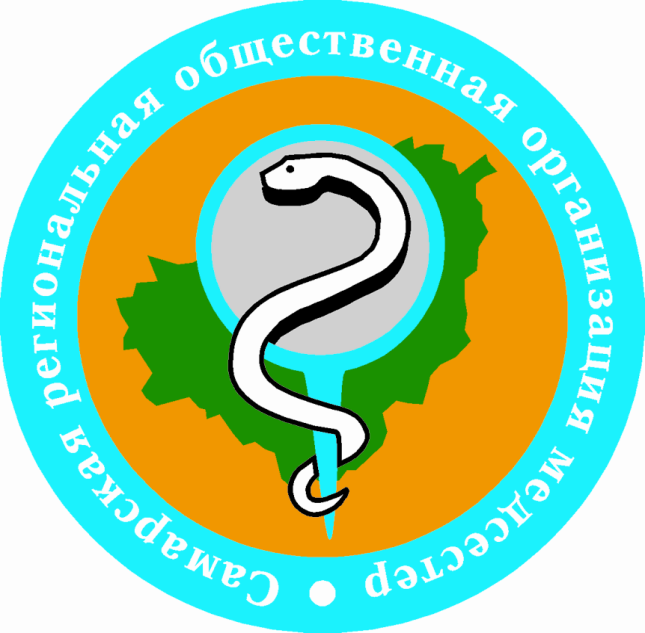 САМАРА  2014 годУважаемые коллеги!   В очередной раз мы подводим итоги нашей работы в 2014 году. Уходящий год подтвердил      стабильность развития нашей организации, признание среди медицинского сообщества региона.									 Проводимые нами мероприятия: конференции, конкурсы, семинары, мастер-классы, участие в работе пилотных проектов, встречи с сестринским персоналом являются  примером сохранения профессии. Результативная общественная работа, участие в решении наиболее остро стоящих проблем в отрасли объединило нас в организацию, насчитывающую сегодня 11437 человек.              В предверии 20-ти летия Самарской региональной общественной организации медицинских сестер мы можем с гордостью сказать, что наша организация занимает ведущее место среди региональных ассоциаций Российской Федерации, что мы положили начало переменам в сестринском деле, внедрили  многие  инновации в профессиональную деятельность. Нам еще   	  много предстоит сделать, чтобы работа сестринского	 персонала удовлетворяла потребности пациентов. Мы должны продолжить прилагать усилия, чтобы наша	 организация продолжала дальнейшее развитие для решения новых поставленных задач.   Правление Самарской региональной общественной организации медицинских сестер (СРООМС)  выражает Вам слова искренней благодарности за верность своей профессии, нашей организации, активную жизненную позицию. Наш успех это личный вклад каждого члена организации.                  От имени правления президент СРООМС,	                       депутат V созыва Самарской                                                    Губернской Думы Косарева Н.Н.				   					Нормативно правовое обеспечение деятельности Самарской региональной общественной организации медицинских сестер (далее СРООМС)Документы, регламентирующие деятельность СРООМС:Новая редакция Устава, зарегистрированный Управлением Министерства юстиции РФ по Самарской области, учетный номер 6312010161 от 03 мая 2012 года;Положение СРООМС о символике;Положение о порядке созыва и проведении конференции;Положение о Правлении; Положение о президенте; Положение о вице-президенте;Положение о контрольно-ревизионной комиссии;Положение о Почетном члене СРООМС; Положение о Координационном совете;Положение о Профессиональном комитете;Положение о Комитете  по этике; Положение о ключевых членах;Положение об единовременных материальных выплатах; Положение о награждении Почетной грамотой СРООМСОсновные цели и задачи СРООМСЦели:Повышение престижа профессии;Защита прав и законности интересов сестринского персонала, с различным уровнем образования;Информационный поиск передовых идей, новых технологий, научных достижений и внедрение их в сестринскую практику;Решение вопросов, связанных с профессиональной деятельностью сестринского персонала;Содействие повышению качества медико-профилактической помощи, оказываемой сестринским персоналом;Представление проблем сестринского персонала руководителям здравоохранения всех уровней, общественности, правительственным органам.Задачи:Объединение сестринского персонала;Возрождение традиций отечественного милосердия, гуманизма, этики;Содействие дальнейшему развитию системы непрерывного профессионального образования;Поддержание научных исследований в области сестринского дела, разработки и внедрения профессиональных стандартов в практику.ОРГАНИЗАЦИОННОЕ СТРОЕНИЕ САМАРСКОЙ РЕГИОНАЛЬНОЙ ОБЩЕСТВЕННОЙ ОРГАНИЗАЦИИ
МЕДИЦИНСКИХ СЕСТЕРСтруктура взаимодействия СРООМСНа 01.01.2015 г. в СРООМС состоит 11 437  человек  (из них 591 в декретном отпуске).Самарская региональная общественная организация медицинских сестер (далее СРООМС) располагается по адресу:443090, Самарская область, г. Самара, ул. Советской Армии, дом 151, офис № 20Деятельность организации ведется только на собственные средства, формируемые за счет вступительных, членских взносов и целевых поступлений.От международных организаций, иностранных граждан, лиц без гражданства денежные средства, иное имущество в организацию не поступает.Президентом СРООМС, имеющим право действовать от имени организации без доверенности (согласно Уставу) является Косарева Нина Николаевна, проживающая по адресу: 443096 г. Самара, ул. Клиническая,                   д.28, кв.34		р. т. 8(846) 203-00-78сот. 8 927 225 33 51, 8 960 811 04 59Email: SROOMS@MAIL.RU              SROOMS2@MAIL.RUВице-президент СРООМС– Пятикоп  Вероника Михайловна: 443031 г.Самара, ул. Солнечная, 50т.р. 8(846) 994-80-15										с. 8 927 601 36 76									Email: ts-glavms@yandex.ruКоординатор СРООМС по г.о. Новокуйбышевск  –Губкина Елена Геннадьевна: 446002 г. Новокуйбышевск, ул. Островского, 32 р. т\ф (846) 35-220-04Координатор СРООМС по г.о. Сызрань – Петровский - Селунский Владимир Геннадьевич: 446001 г. Сызрань, ул. Советская, 93р. т. 8(846 4) 98-50-03р. т/ф 8(846 4) 33-42-093Координатор СРООМС  по г.о. Тольятти – Айзятова Елена Викторовна:445047  г. Тольятти, ул. Октябрьская, 68р. т. 8(848 - 2) 25-03-53Состав правления СРООМС на отчетный период  2014-2018 г. г.Состав ревизионной комиссииДеятельность СРООМС строилась на основании плана работы, утвержденного решением правления:  Протокол № 5 от 25 декабря 2013года.I. Организационные мероприятия В 2014 году проведено 6 заседаний правления, обсуждаемые вопросы:Отчеты президента СРООМС, координаторов СРООМС за 2014 год, отчет председателя ревизионной комиссииИсполнение сметы расходов за 2014годУтверждение сметы расходов на 2015 годУтверждение плана работы СРООМС на 2015годВнесение изменений в Положение о единовременных материальных выплатах Участие в мероприятиях РАМС, формирование делегацийПодготовка к торжественной конференции, посвященной Международному Дню медицинской сестрыПодготовка к отчетно-выборной конференцииОтчет о работе КРК за 12 месяцев 2014 года					О передаче в аренду части офиса Самарской Губернской Думе для работы общественной приемной депутата V созыва Косаревой Н.Н. в 2015 годуО проведении конкурсов:         -  методических рекомендаций для специалистов «Сестринское дело»;        -  фотоконкурс «Своей профессией горжусь»        -  конкурс грантов, направленный на развитие исследовательской		   деятельности сестринского персонала фтизиатрической службы;        -  региональный этап Всероссийского конкурса  «Лучший  специалист           со средним медицинским и фармацевтическим образованием 2014 года»        -  конкурс плакатов «Вместе победим  туберкулёз»      			О подготовке к празднованию 20-летия СРООМСО выделении единовременной материальной помощи членам СРООМСО подписании договора с ООО «Конференц-Сервис»Об итогах правления РАМСО награждении Почетными грамотами МЗ РФ, МЗ Самарской областиО выборах вице-президента СРООМС, секретаря СРООМС и т.д.            	   II. Повышение квалификации, обмен опытомВ рамках соглашения с Институтом сестринского образования ГОУ ВПО  СамГМУ  МЗ РФ проведено 4 конференции  «Школа по управлению и организации сестринского дела»:  04 марта 2014года «Организация и проведение сестринских манипуляций в безопасном режиме для персонала», «Правила и порядок оформления печатных работ для публикации. Достижения и наработки»;16 апреля 2014 года «Организация и проведение сестринских манипуляций в безопасном режиме для пациента», «Правила и порядок оформления информации в виде презентаций»;17 октября 2014 года  «Написание и оформление статьи»;18 декабря 2014 года  «Создание и апробация экспериментальной модели медицинской сестры-специалиста»      В ходе конференций в рубрике «Практический опыт» были	 заслушаны доклады:      -  «Порядок и сроки прохождения медицинскими работниками аттестации         для получения квалификационной категории»         Боровик Н.В. – старшая медицинская сестра учебно-методического         кабинета по работе с сестринским персоналом ГБУЗ СО «Тольяттинская          городская клиническая поликлиника № 3»      -  Итоги проведения конференции «Этика медицинских работников»          в г. Иваново         Иноземцева С.В. – старшая медицинская сестра диспансерного отделения          ГБУЗ «Самарский областной клинический кардиологический диспансер»        -  Итоги проведения Всероссийского форума «Здоровые дети – здоровая         нация» в г. Санкт-Петербург         Кашкарева С.М. – главная акушерка акушерского корпуса          ГБУЗ «Самарская областная клиническая больница им. М.И. Калинина»  В конференциях «Школа по управлению и организации сестринского дела» участвовало 1260 человек.27 февраля 2014 года  для операционных медицинских сестер учреждений здравоохранения Самарской области в ГБУЗ «Самарский областной клинический онкологический диспансер» проводилась конференция, посвященная Европейскому Дню операционной медицинской сестре на тему «Гарантируйте безопасность – пусть Вас видят и слышат»,участников - 141 человек;25 марта 2013 года для акушерок женских консультаций и родильных домов мастер – класс на тему «Молочная железа. Что мы о ней знаем? Обследование и самообследование молочной железы», приняли участие 122 человека; 17 апреля 2014 года в ООО «МедГард» проведена конференция «Роль акушерки родильного отделения в оказании качественной помощи роженице». В работе конференции приняли участие 52 человека;				29 апреля 2014 года для заместителей главного врача по работе с сестринским персоналом и главных медицинских сестер проведена конференция на тему «Профилактика инфекций, связанных с оказанием медицинской помощи»     В работе конференции приняли участие 54 человека;20 мая 2014 года была проведена торжественная конференция, посвященная Международному Дню  медицинской сестры под девизом «Медицинские сестры: движущая сила перемен – жизненно важный ресурс в поддержку здоровья», присутствовало 340 человек;28 мая 2014 года состоялся областной День акушерки, проведена конференция на тему: «Молочная железа как орган репродуктивной системы в различные возрастные периоды женщины», на которой присутствовало 114 человек;05 июня 2014 года для руководителей сестринских служб, медицинских сестер процедурных кабинетов и отделений анестезиологии и реанимации организована конференция на тему «Безопасность медицинского персонала и пациента при проведении инфузионной терапии», участие приняли 154 человека;    18 июня 2014 года для медицинских сестер проводилась конференция «Основные вопросы организации работы медицинской сестры психиатрического и наркологического профилей», участие приняли 113 человек;		23 июня 2014 года проведена отчетно-выборная конференция СРООМС, приняли участие 274 делегата (по квоте);25-26 июня 2014 года в г. Тольятти проведена научно-практическая конференция на тему «Эндокринологические заболевания, как мультидисциплинарная проблема»;24-25 сентября 2014 года для главных и старших медицинских сестер организован обучающий тренинг «Эффективные коммуникации. Эмоциональное лидерство. Искусство презентации», в обучении приняло участие 20 человек;24 октября 2014года для заместителей главного врача по работе с сестринским персоналом, главных медицинских сестер учреждений здравоохранения проведена III Международная научно-практическая конференция «Профилактика внутрибольничной инфекции в ЛПУ», участвовало 275 человек30 октября 2014 года для медицинских сестер неонатологических отделений учреждений здравоохранения в ООО «МедГард» проводилась конференция «Современный подход к решению проблем в работе медицинской сестры неонатологии», приняли участие 48 человек;12 ноября 2014 года проведена научно-практическая конференция на тему «Основные вопросы организации работы медицинской сестры фтизиатрической службы в очагах туберкулёзной инфекции». В работе конференции приняло участие 157 человек;25 ноября 2014 года организован мастер-класс «Алгоритм подготовки акушерки для выполнения манипуляций в акушерском стационаре», в работе мастер-класс приняло участие 104 человека; 27 ноября 2014 года в г. Тольятти проведена конференция на тему «Роль медицинских сестер в оказании стоматологической помощи населению», участие приняли 99 человек;05 декабря 2014 года прошла конференция «Обеспечение фармацевтического порядка в стоматологической практике. Оказание   экстренной помощи при неотложных состояниях, возникающих в амбулаторной стоматологической практике», в конференции приняло участие 84 человека;17 декабря 2014 года в г. Тольятти проводилась конференция на тему «Качество медицинской помощи. Роль медицинских сестер», в работе конференции приняло участие  211человек.Мероприятия в межрегиональных конференциях, конгрессах19-20 июня г. Санкт-Петербург Всероссийская научно-практическая              конференция «Скорая медицинская помощь – 2014», посвященная              115-летию скорой медицинской помощи в России:           - Шишкина Т.Б.- главная медицинская сестра              ГБУЗ СО «Самарская станция скорой медицинской помощи»;           - Струихина Татьяна Павловна – главная медицинская сестра              ГБУЗ СО «Тольяттинская станция скорой медицинской помощи»;           - Дмитриева Марина Ивановна – старший фельдшер Центрального              района ГБУЗ СО «Сызранская станция скорой медицинской              помощи»26-29 июня  г. Санкт-Петербург  IV Международный Конгресс             «Актуальные вопросы современной кардио-торакальной            хирургии»:	- Рязанова Вера Николаевна – операционная медицинская сестра             ГБУЗ «Самарский областной клинический кардиологический             диспансер»           - Борисова Наталья Владимировна – старшая операционная              медицинская сестра отделения рентгенохирургических методов             диагностики и лечения ГБУЗ «Самарская областная клиническая                 больница имени М.И. Калинина»           - Сковородкина Ольга Геннадьевна – медицинская сестра перевязочной             отделения сосудистой хирургии ГБУЗ СО «Тольяттинская городская              больница № 2 имени Баныкина»           - Кирсанова Любовь Леонидовна – старшая медицинская сестра             терапевтической службы ГБУЗ СО «Тольяттинская городская              клиническая больница № 5»;Награждение членов СРООМС         В связи с профессиональным праздником Международным днем медицинской сестры за долголетний труд и значительный вклад в развитие сестринского дела в Самарской области были представлены к награждению:Почетной грамотой Министерства здравоохраненияРоссийской Федерации (исходящий № 5 от 17.02.2014 г.):Почетной грамотой Министерства здравоохранения Российской Федерации(по ходатайству Российской ассоциации медицинских сестер,согласно квоте для СРООМС):Нагрудным знаком «Отличник здравоохранения»по ходатайству Российской ассоциации медицинских сестер,согласно квоте для СРООМС награждена:Почетной грамотой Министерства здравоохранения Самарской области (исходящий № 6 от 11.03.2014 г.):За многолетний добросовестный труд, профессиональное мастерство и по результатам работы за 2014 год награждены Почетной грамотой министерства здравоохранения Самарской области: Нагрудным знаком  «За верность профессии»( приказ РАМС № 33 от 25.04.2014г., приказ СРООМС № 39 от 15.05.2014 года):За многолетний добросовестный труд в системе здравоохранения Самарской области,  большой вклад в развитие общественного движения региона, а также за активную работу в правлении и контрольно-ревизионной комиссии Самарской региональной общественной организации медицинских сестер, в соответствии с приказами СРООМС от 19.06.2014 года № 57, № 58 награждены Благодарственным письмом и денежной премией следующие члены СРООМС:Данные по конкурсам 2014 года                  По результатам профессионального конкурса плакатов, посвященного Всемирному Дню борьбы с туберкулёзом «Вместе победим туберкулёз», проводимый в Сызранском отделении СРООМС, на основании приказа СРООМС от 16 мая 2014 года № 40,  Почетными грамотами СРООМС и денежными премиями награждены следующие участники, занявшие призовые места:    - Фролову Юлию Николаевну – медицинскую сестру палатную ЛОР-отделения ГБУЗ СО «Сызранская центральная городская больница», занявшую I место;	          - Емельянову Валентину Васильевну – медицинскую сестру палатную    ГБУЗ СО «Сызранский противотуберкулёзный диспансер»,  занявшую II место;          - Акинину Марину Викторовну – фельдшера ГБУЗ СО «Сызранская       станция скорой помощи», занявшую II место; 	      - Епифанову Ирину Васильевну – медицинскую сестру ГБУЗ СО       «Сызранская стоматологическая поликлиника», занявшую III место Совершенствование сестринской практикиУчастие членов СРООМС в пилотных проектах:                     -  организация ведения самостоятельного приема                         (ГБУЗ СО «Самарская     городская клиническая                          поликлиника № 15»);                     -  организация деятельности экспериментального участка                        общеврачебной практики                         (ГБУЗ СО «Самарская городская поликлиника № 6»)Усовершенствование системы непрерывного профессионального                 развитияИздательская деятельностьВ июне к отчетно-выборной конференции выпущены брошюры:    -  «Отчет о работе Самарской региональной общественной    организации медицинских сестер за 2009-2013гг.    (тираж 500 экз.);               -  Нормативные документы Самарской региональной общественной                  организации медицинских сестер (тираж 500 экз.),кроме того выпущена брошюра:               -  «Отчет о работе Самарской региональной общественной    организации медицинских сестер за 2013год» (тираж 1000 экз.)Опубликованы статьи в периодических изданиях:Журнал «Вестник Ассоциации медицинских сестер России»№ 1 2014г. «Движение вперед медицинских сестер фтизиатрической                    службы России»Ляпина И.А. – руководитель фтизиатрической секции СРООМС,  главная медицинская сестра ГБУЗ СО «Тольяттинский противотуберкулезный диспансер»;№ 2 2014г. «Современные подходы в организации работы медицинской                    сестры врача общей практики»                    Пудовинникова Л.Ю. – председатель секции РАМС                      «Первичное здравоохранение», главная медицинская сестра                     ГБУЗ СО «Самарская городская клиническая поликлиника                    № 15 Промышленного района»; № 3 2014г. «Сестринская помощь при раке молочной железы»                    Блинова О.К. – старшая медицинская сестра                     ГБУЗ «Самарский областной клинический онкологический                    диспансер»;                    «Организация работы сестринского персонала по раннему                     выявлению онкологических заболеваний молочной железы»                    Пудовинникова Л.Ю. – председатель секции РАМС                      «Первичное здравоохранение», главная медицинская сестра                     ГБУЗ СО «Самарская городская клиническая поликлиника                    № 15 Промышленного района»;                      Боровик В.А. – старшая медицинская сестра отделения врача                    общей практики ГБУЗ СО «Самарская городская                        клиническая  поликлиника № 15 Промышленного района»;№ 4 2014г. «Работа обучающих школ в рамках городского амбулаторного                    «Астма-центра»                   Каткасова Н.Ю. – старшая медицинская сестра отделения                      профилактики ГБУЗ СО ««Самарская городская клиническая                   поликлиника № 15 Промышленного района»;                    Пудовинникова Л.Ю. – председатель секции РАМС                      «Первичное здравоохранение», главная медицинская сестра                     ГБУЗ СО «Самарская городская клиническая поликлиника                    № 15 Промышленного района»; № 5 2014г. «Профилактика артериальной гипертензии в деятельности                     медицинской сестры врача общей практики»                    Пудовинникова Л.Ю. – председатель секции РАМС                      «Первичное здравоохранение», главная медицинская сестра                     ГБУЗ СО «Самарская городская клиническая поликлиника                    № 15 Промышленного района»;                     Акимова М.П.  –медицинская сестра врача общей практики                      ГБУЗ СО ««Самарская городская клиническая                    поликлиника № 15 Промышленного района» Журнал «Главная медицинская сестра»№10 2014г.  «Опыт внедрения системы профессиональной уборки                       помещений в ГБУЗ «Самарский областной клинический                      онкологический диспансер»                       Пятикоп В.М. –главная медицинская сестра                      ГБУЗ «Самарский областной клинический онкологический                        диспансер»;                      Иванова Е.Г. –помощник врача-эпидемиолога                      ГБУЗ «Самарский областной клинический онкологический                      диспансер»Информационная деятельность       За счет средств СРООМС закуплено:              - 2000 экземпляров «Вестник Ассоциации медицинских сестер России»               и 800 экземпляров получено за счет средств РАМС;            - 960 экземпляров приложения к журналу «Сестринское дело»              «В помощь практикующей медицинской сестре» и 1280 экземпляров               журнала «Старшая медицинская сестра». Организационное развитие СРООМС                С 01.01.2009 года СРООМС работает по упрощенной системе налогообложения.Для организации работы используются лицензионные программы:«Бухгалтер-1С»«Кадры-1С» Сформирована накопительная система учета поступления членских взносов и задолженностей по ЛПУ.122 ЛПУ, из 137 имеют в своем составе членов СРООМС, что составляет 89% от государственных, муниципальных, частных, федеральных учреждений здравоохранения (в 12 учреждениях – индивидуальное членство)Соотношение членов СРООМС к численности сестринских кадров составляет 47,3% (общая численность среднего медицинского персонала по региону – 24 183чел.)Работают специализированные секции:- секция «Акушерское дело» (руководитель секции Кашкарева Светлана Михайловна - главная акушерка ГБУЗ «Самарская областная клиническая больница им. М. И. Калинина»,      раб. телефон 8 (846) 958-24-34) - секция «Сестринское дело во фтизиатрии» (руководитель Ляпина Ирина Алексеевна - главная медицинская сестра     ГБУЗ СО «Тольяттинский противотуберкулёзный диспансер»,    раб. телефон 8 (848)2 97-56-76)-  секция «Операционное дело» (руководитель секции Афанасьева Ольга Борисовна – старшая операционная медицинская сестра ГБУЗ «Самарский областной клинический онкологический диспансер»,  раб. телефон 8 (846) 994-44-13)В 2014 году сформированы новые специализированные секции:  - секция «Лечебное дело и Скорая и неотложная медицинская помощь» (руководитель секции Петровский-Селунский Владимир Геннадьевич - заместитель главного врача по работе с сестринским персоналом ГБУЗ СО «Сызранская станция скорой медицинской помощи»,    раб.телефон 8 (846 4) 98-50-03);  - секция «Сестринское дело в психиатрии» (руководитель секции Синицына Елена Михайловна –заместитель главного врача по работе со средним и младшим медицинским персоналом ГБУЗ «Самарская психиатрическая больница»,    раб.телефон 8 (846) 930-78-30);  - секция «Сестринское дело в первичном здравоохранении»  (руководитель секции Пудовинникова Лариса Юлдашевна – главная медицинская сестра ГБУЗ СО «Самарская городская клиническая поликлиника № 15»,     раб.телефон 8 (846) 951-60-40);  - секция «Сестринское дело в онкологии» (руководитель секции     Блинова Ольга Касеновна – старшая медицинская сестра химиотерапевтического отделения № 2 ГБУЗ «Самарский областной клинический онкологический диспансер»,     раб.телефон 8 (846) 994-66-84VII. Финансовая деятельность СРООМСРаспределение членов СРООМС по должностям и квалификационным категориям:VIII. Связь с общественностью-  апрель 2014г. участие в работе Координационного Комитета Аттестационной комиссии министерства и Экспертных Групп Аттестационной комиссии министерства по специальности «Управление сестринской деятельностью», «Организация сестринского дела» (для главных медицинских сестер), а также специальности терапевтического и узкого направления Самарского отделения Аттестационной комиссии; - 20.05.2014г. участие в заседании Совета по непрерывному профессиональному развитию медицинских кадров при МЗ Самарской области;-  23.05.2014г. участие в круглом столе представителей общественности по обсуждению итогов реализации программы модернизации здравоохранения Самарской области и территориальной программы государственных гарантий оказания населению Самарской области бесплатной медицинской помощи;-  06.06.2014г. участие в круглом столе, посвященный вопросам смертности населения Самарской области представителей общественности;-     31.07.2014 г. участие в коллегии МЗ Самарской области на тему «Создание региональной модели профилактики неинфекционных заболеваний в Самарской области»;- 29.10.2014г. в работе коллегии МЗ Самарской области на тему: «Анализ и пути совершенствования оказания медицинской помощи пациентам с сердечно-сосудистой патологией в Самарской области»;- 30.10.2014г. в работе Общественного совета при министерстве здравоохранения Самарской области, где обсуждался проект приказа МЗ Самарской области «Об организации работы по формированию рейтингов учреждений, подведомственных министерству здравоохранения Самарской области, оказывающих медицинскую помощь», а также участие общественных организаций Самарской области в независимой оценке качества услуг;- 04.12.2014г. в работе коллегии МЗ Самарской области на тему «Некоторые итоги оптимизации системы здравоохранения Самарской области».IX. Участие в мероприятиях, проводимых Российской ассоциацией медицинских сестер (РАМС) 08- 09 декабря  г. Санкт-Петербург  президент Косарева Н.Н. приняла участие в работе заседания членов правления РАМС;19-20 февраля в г. Санкт-Петербург президент СРООМС Косарева Н.Н. и член правления СРООМС Пудовинникова Л.Ю. приняли участие в заседании Координационного Совета РАМС, на котором Пудовинникова Лариса Юлдашевна главная медицинская сестра ГБУЗ СО «Самарская городская  клиническая поликлиника № 15» избрана руководителем секции РАМС «Сестринское дело в первичном здравоохранении»;25 февраля – 01 марта  г. Санкт-Петербург Международный семинар «Научные исследования в сестринском деле» для медицинских сестер фтизиатрической службы:    - Ляпина И.А. – главная медицинская сестра ГБУЗ СО «Тольяттинский противотуберкулёзный диспансер», руководитель секции СРООМС «Сестринское дело во фтизиатрии»    - Горлова Н.А. – старшая медицинская сестра ГБУЗ «Самарский областной клинический противотуберкулёзный диспансер имени Н.В.Постникова»;6-11августа участие в Российско-американской круизной конференции по сестринскому делу на теплоходе по маршруту Санкт-Петербург – Москва:- (от секции Онкология) Маслова Анжелика Анатольевна – старшая медицинская сестра ГБУЗ СО «Тольяттинская городская клиническая больница № 5»;17 сентября г. Иваново обучающий семинар «Этика медицинских работников»:      -  Степанищева Антонина Александровна - старшая медицинская сестра          ГБУЗ СО  «Борская центральная районная больница»;     -   Гаранина Людмила Александровна – медицинская сестра процедурной          ГБУЗ СО «Тольяттинская городская больница № 4»;     -   Иванова Любовь Николаевна – фельдшер учебно-методического          кабинета ГБУЗ СО «Красноярская центральная районная больница»;     -   Иванова Нина Андреевна – старшая медицинская сестра отделения         ВОП ГБУЗ СО «Сызранская городская больница № 1»;     -   Иноземцева Светлана Владимировна – старшая медицинская сестра         диспансерного отделения ГБУЗ «Самарский областной клинический         кардиологический диспансер»;     -   Киреева Татьяна Георгиевна – медицинская сестра детского лечебно-         хирургического отделения ГБУЗ СО «Тольяттинская         стоматологическая поликлиника № 1»;     -   Мочалова Елена Александровна – старший фельдшер отделения скорой         медицинской помощи ГБУЗ СО «Шигонская ЦРБ»;     -   Рогач Татьяна Владимировна – старший фельдшер отделения скорой          помощи ГБУЗ СО «Октябрьская центральная городская больница»07-08 октября г. Санкт-Петербург Всероссийская конференция «Здоровые дети – здоровая нация»:      -  Белоножкина Нина Николаевна – акушерка ГБУЗ СО «Сызранская         центральная городская больница»;      -  Серова Татьяна Викторовна - старшая медицинская сестра          ГБУЗ СО «Сызранская центральная городская больница»;      -  Кашкарева Светлана Михайловна - главная акушерка          ГБУЗ «Самарская областная клиническая больница         имени М.И. Калинина»;      -  Бородина Юлия Александровна - старшая акушерка          ГБУЗ СО «Самарская городская клиническая больница № 2         имени Н.А. Семашко»;      -  Дворядкина Наталья Николаевна - медицинская сестра          ГБУЗ СО «Самарская городская клиническая больница № 1         имени Н.И. Пирогова»;     -   Гридина Елена Николаевна - медицинская сестра участковая         педиатрического отделения ГБУЗ СО «Новокуйбышевская         центральная городская больница»;     -   Емельянова Ольга Ивановна - медицинская сестра отделения         новорожденных  ГБУЗ СО «Новокуйбышевская центральная         городская больница»;      -  Явкина Марина Александровна - медицинская сестра участковая           ГБУЗ СО «Сызранская городская больница № 2»;      -   Кириллова Юлия Геннадьевна - старшая акушерка             ГБУЗ СО «Тольяттинская городская клиническая больница № 5»;      -   Плясунова Люция Галимьяновна - старшая медицинская сестра           ГБУЗ СО «Тольяттинская городская больница № 2          имени Баныкина»;      -   Шуруто Татьяна Олеговна - старшая медицинская сестра          педиатрического отделения ГБУЗ СО «Тольяттинская городская          клиническая поликлиника № 3»;      -  Захарова Нина Ивановна - главная медицинская сестра          ГБУЗ СО «Тольяттинская городская детская больница № 1»;      -  Жильцова Анна Васильевна - акушерка ГБУЗ «Самарский областной          клинический кардиологический диспансер»;      -   Маркова Светлана Юрьевна - старшая медицинская сестра           ГБУЗ СО «Самарская городская детская клиническая больница № 1          имени Н.Н. Ивановой»;      -   Штокова Тамара Владимировна - медицинская сестра           ГБУЗ СО «Сергиевская центральная районная больница»;      -   Гусева Татьяна Петровна - старшая акушерка           ГБУЗ СО «Похвистневская ЦБГиР»;      -   Голованова Светлана Ивановна - старшая медицинская сестра           ГБУЗ «Самарская психиатрическая больница»;      -   Смолина Галина Сергеевна - медицинская сестра           ГБУЗ «Самарская областная клиническая больница           имени М.И. Калинина»;      -   Кокуркина Мария Владимировна - акушерка           ГБУЗ СО «Красноярская центральная районная больница»27-31 октября г. Санкт-Петербург обучающий семинар в рамках Международного Проекта РАМС-Университет Вашингтона для медицинских сестер онкологической службы:         - Блинова Ольга Касеновна – старшая медицинская сестра            ГБУЗ «Самарский областной клинический онкологический              диспансер»;         - Маслова Анжелика Анатольевна – старшая медицинская сестра             ГБУЗ СО «Тольяттинская городская клиническая больница № 5»31октября г. Омск Всероссийская научно-практическая конференция «Современные направления развития сестринского дела в оказании первичной медико-санитарной помощи населению»:          -  Косарева Нина Николаевна – президент СРООМС;          -  Аминова Альфия Искаковна – главная медицинская сестра              ГБУЗ СО «Сызранская городская поликлиника»;          -  Балакирева Светлана Александровна – старшая медицинская сестра             ГБУЗ СО «Жигулевская городская больница»;          -   Дербасова Лариса Павловна – старшая медицинская сестра               ГБУЗ СО «Тольяттинская городская поликлиника № 2»;          -   Пудовинникова Лариса Юлдашевна – главная медицинская сестра              ГБУЗ СО «Самарская городская клиническая поликлиника № 15»12 ноября  г. Астрахань Всероссийская научно-практическая конференция «Современные технологии в практической работе медицинских сестер отделений анестезиологии-реанимации, интенсивной терапии» :         - Бормотова Елизавета Олеговна – старшая медицинская сестра 	   ГБУЗ «Самарская областная клиническая больница имени М.И.              Калинина»;		         - Набатчикова Оксана Олеговна  - старшая медицинская сестра             НУЗ «Дорожная клиническая больница ОАО «РЖД»;         - Федорова Ольга Валерьевна – медицинская сестра – анестезист            ГБУЗ СО «Тольяттинская станция скорой медицинской помощи»;         - Кузнецова Лидия Ивановна  - медицинская сестра – анестезист            ГБУЗ СО «Тольяттинская городская клиническая больница № 1»;	 - Трегуб Ульяна Владимировна – медицинская сестра – анестезист             ГБУЗ «Самарский областной клинический онкологический             диспансер»;	 - Юнусова Альфия Каримовна – старшая медицинская сестра             ГБУЗ СО «Новокуйбышевская центральная городская больница»;	 - Карпова Наталья Николаевна - старшая медицинская сестра             ГБОУ ВПО Клиники СамГМУ МЗ РФ;	 - Правдина Надежда Евгеньевна – медицинская сестра – анестезист             ГБУЗ СО «Сызранская центральная городская больница»;ноябрь Испания, 45 Всемирный Конгресс по заболеваниям легких и туберкулезу, фтизиатрическая секция Международного Совета Медицинских Сестер:  - Ляпина И.А. – руководитель секции СРООМС «Сестринское дело во    фтизиатрии», главная медицинская сестра     ГБУЗ СО   «Тольяттинский противотуберкулезный диспансер»;27-29 ноября г.Санкт-Петербург  секционное заседание медицинских сестер фтизиатрической службы в рамках III Конгресса Национальной Ассоциации Фтизиатров:- Ляпина И.А. – руководитель секции СРООМС «Сестринское дело во фтизиатрии», главная медицинская сестра ГБУЗ СО «Тольяттинский противотуберкулезный диспансер»11-12 декабря г. Иваново Российская конференция «Фельдшера – движущая сила в оказании неотложной и экстренной помощи пациентам»:         -  Петровский-Селунский Владимир Геннадьевич – главный фельдшер             ГБУЗ СО «Сызранская станция скорой медицинской помощи»;         -  Ульмова Валентина Васильевна – фельдшер ГБУЗ СО «Ставропольская            центральная районная больница»;         -  Сорочайкина Елена Сергеевна – фельдшер скорой медицинской помощи            в штате выездной бригады скорой медицинской помощи             ГБУЗ СО «Самарская станция скорой медицинской помощи»;         -  Наумова Ольга Викторовна – фельдшер ГБУЗ СО «Новокуйбышевская            станция скорой медицинской помощи»;         -  Инюцина Лариса Ивановна – фельдшер выездной бригады             ГБУЗ СО «Тольяттинская станция скорой медицинской помощи»;         -  Колесникова Елена Александровна – старшая медицинская сестра             ФГБУЗ СМКЦ ФМБА России, врачебный здравпункт № 1;          -  Фомина Валентина Григорьевна	 - фельдшер ФАП              ГБУЗ СО «Сергиевская центральная районная больница»Участие в конкурсах         По итогам фотоконкурса Ассоциации медицинских сестер России «Своей профессией горжусь» III место в номинации «Сестринское дело в неонатологии» заняла Караханян Мария Владимировна – медицинская сестра послеродового отделения ООО «МедГард» г. Самары.         Победителями конкурса методических рекомендаций (III место), проводимый Ассоциацией медицинских сестер России, в номинации «Педиатрия» по теме «Методические рекомендации для родителей «Перитонеальный диализ» стали медицинские сестры Самарского областного клинического кардиологического диспансера Иноземцева Светлана Владимировна – старшая медицинская сестра диспансерного отделения, учебно-методический кабинет и Карян Аруся Давидовна – медицинская сестра детского кардиохирургического и кардиоревматологического отделения.В конкурсе грантов, направленных на развитие исследовательской деятельности сестринского персонала фтизиатрической службы, организованный Ассоциацией медицинских сестер России и Международным Советом Медсестер, призовое место заняла Ляпина Ирина Алексеевна -  главная медицинская сестра ГБУЗ СО  «Тольяттинский  противотуберкулёзный диспансер». Средства гранта в сумме 30 000 рублей перечислены в адрес ЛПУ победителя для последующей реализации исследовательских проектов.  ПЛАН РАБОТЫСамарской региональной общественной организации медицинских сестер на 2015год,  посвященный 20-ти летиюСамарской региональной общественной организации медицинских сестерЦель: Содействие развитию сестринского дела в Самарском регионеЗадачи: Развитие и совершенствование Самарского регионаПовышение профессионализма специалистов со средним и высшим сестринским образованиемЗащита социально-экономических, профессиональных правРазвитие научных исследований в сестринском делеСодействие развитию методической базы деятельности сестринского персоналаУтвержденорешением правления СРООМСпротокол № 6 от 24 декабря 2014 г.Сотрудники офиса:               - вице-президент Пятикоп Вероника Михайловна                   тел. раб. 8 (846) 994-80-15, сот. 8 927 601 36 76                 - бухгалтер Белова Любовь Сергеевна                   тел. раб. 8 (846) 260-61-96;                - менеджер по связям с общественностью                    Конюхова Лидия Федоровна, тел. раб. 8 (846) 203-00-78;                - делопроизводитель Трунова Валентина Андреевна,                   тел. раб. 8 (846) 203-00-78 Президент СРООМС                        Косарева Н.Н         Образец		  ЗАЯВЛЕНИЕна вступлении (подтверждение членства)  (нужное подчеркнуть)в Самарскую  региональную общественную организацию медицинских сестерПрошу принять меня в члены  Самарской региональной общественной  организации   медицинских сестер, (подтвердить членство) (нужное подчеркнуть)1. Фамилия, Имя, Отчество (полностью) 	__________________________________________________________________________2. Дата рождения  _______________________   3.    Пол  ______________4.  Адрес:       Служебный  _____________________________________________________________      Домашний  ______________________________________________________________5.   Место работы _____________________________________________________________6.   Должность   _______________________________________________________________7.   Специальность (по диплому)________________________________________________8.   Категория   _______________________________________________________________9.   Сертификат по специальности _____________________________________________10.  Телефон:  служебный ________________ домашний  _________________________11.  Являюсь членом СРООМС  с _______________ годаОбязуюсь оплачивать членские взносы ежемесячно в размере 1 % от должностного  оклада по безналичному расчету (согласно договора)  или наличными средствами  в кассу СРООМС один раз в квартал (нужное подчеркнуть)		Вступительный взнос 5 % от должностного  оклада  однократно наличными средствами в кассу СРООМС    « _______ » ________________ 20      г.     Подпись _______________Отметка  о регистрации  ____________________________________________________________________________________________________________________________________________                                                                                   « _______ » ________________ 20   г.№ п\пФамилия, Имя, ОтчествоМесто работыДолжность1Айзятова Елена Викторовна445047  г. Тольяттиул. Октябрьская 68т. 8 (848)2   25-03-53сот. 8 903 333 18 21Главная медицинская сестра ГБУЗ СО «Тольяттинская городская клиническая больница № 1»E-mail: hospital1@mail.ru,           eleneva66@mail.ru2Стасюк Наталья Казимировна 445846 г. Тольятти, бульвар Здоровья, 25т.р. 8(848)2   79-02-03, доб.98-10т/ф 8(848)2   79-00-60с. 8 927 774 45 06Старшая медицинская сестра инфекционных отделений ГБУЗ СО «Тольяттинская городская клиническая больница № 5»E-mail: kazimnata@yandex.ru3Губкина Елена Геннадьевна446002  г. Новокуйбышевск,  ул. Островского, 32  р. т/ф 8(846) 35-220-04сот. 8 902 338 08 95Главная медицинская сестра ГБУЗ СО «Новокуйбышевская ЦГБ»E-mail: nzgbgubkina@yandex.ru4Карасева Лариса Аркадьевна443099  г. Самара, ул. Чапаевская, 89р. т. 8(846) 332-54-06сот. 8 927 701 59 97Профессор кафедры сестринского дела ГОУ ВПО «СамГМУ МЗ РФ»E-mail: karaseva_larisa@mail.ru5Кашкарёва Светлана Михайловна443095  г. Самараул. Ташкентская, 159 ГБУЗ СОКБ им. М И. Калинина,           акушерский корпуср. т. 8(846) 958-24-00 (секретарь)р.т .8(846) 958-24-34сот.8 927 263 39 13Главная акушерка общебольничного персонала акушерского корпусаГБУЗ СОКБ им. М.И. Калинина,E-mail: zgvakush@sokb.ru6Косарева Нина Николаевна 443090  г.Самара, ул Советской Армии, 151, офис №20р. т. 8 (846) 203-00-78с. 8 927 225-33-51, 225-33-51c. 8 960 811 04 59Депутат V созыва Самарской Губернской Думы, президент СРООМСE-mail: SROOMS@mail.ru,              SROOMS2@mail.ru,7Синицына Елена Михайловна443016 г. Самара, улица Нагорная, 78 р. Т. 8(846) 930-78-30с. 8 929 700 53 69Заместитель главного врача по сестринскому персоналу ГБУЗ «Самарская психиатрическая больница»E-mail: Cinicinaspb@mail.ru8Иноземцева Светлана Владимировна443070 г.Самараул. Аэродромная, 43р.т. 8(846) 373-70-18с. 8 917 955 73 31Старшая медицинская сестра диспансерного отделения ГБУЗ «Самарский областной клинический кардиологический диспансер»E-mail:  inozemtseva.sokkd@mail.ru9Петровский-Селунский Владимир Геннадьевич446001  г.Сызрань ул. Советская, 93т. 8(846 4) 98-50-03 р. т/ф (846 4) 334-20-93Зам. главного врача по работе с сестринским персоналом ГБУЗ СО «Сызранская ССМП»E-mail: skorpom3417@mail.ru10Пудовинникова Лариса Юлдашевна443011 г.Самара, ул. Фадеева 56 Ар.т. 8(846) 951-97-35сот. 8 937 200 35 61 Главная медицинская сестра  ГБУЗ СО «Самарская городская клиническая поликлиника № 15 Промышленного района»E-mail: polik15@gkp15.ru>              lara.lariss@mail.ru11Пятикоп Вероника Михайловна443031 г.Самараул. Солнечная, 50т.р.8(846) 994-80-15 с. 8 927 601 36 76Главная медицинская сестра ГБУЗ «Самарский областной клинический онкологический диспансер»E-mail: ts-glavms@yandex.ru12Сяткина Елена Юрьевна446370 Самарская область,Красноярский район,с. Красный Яр,  ул. Больничная, 44 р.т. 8(846)57  2-14-49,т/ф 8(846)57  2-11-20с. 8 927 904 21 64Главная медицинская сестра ГБУЗ СО «Красноярская центральная районная больница»»E-mail: lena.syatkina@yandex.ru13Шакирзянова Надежда Константиновна446541 с. Сергиевск ул. Ленина, 948(846) 55  2-14-37, 2-10-39т/ф 8(846) 55  2-17-97сот. 8 927 709 40 51Заместитель главного врача по работе со средним и младшим персоналомГБУЗ СО  «Сергиевская ЦРБ»E-mail: sergtmo@samtel.ru№ п\пФамилия, Имя, ОтчествоМесто работыДолжность1Дмитренко Зоя Ивановна443096 г. Самара,ул. Клиническая, 39р. т. 8 (846) 336-66-76сот. 8 927 652 75 43Главная медицинская сестра ГБУЗ «Самарская областная клиническая стоматологическая поликлиника»E-mail:dmitrenkozi@mail.ru2Малинина Наталья Ивановна 445350 г. Жигулевск,ул. Первомайская, 10 р. т. 8(848) 62 2-22-60сот. 8 927 894 15 24Главная  медицинская сестра ГБУЗ СО «Жигулевская центральная городская больница»E-mail: lpp3002@mail.ru3Васина Людмила Юрьевна443079 г. Самара,пр. Карла Маркса, 165-а р .т. 8 (846)  338-49-71сот. 8 917 951 71 54Главная медицинская сестраГБУЗ СО «Самарская городская детская клиническая больница № 1 имени Н. Н. Ивановой»E-mail: vasinal.yu@yandex.ru№п/пФИОДолжностьМесто работы1Акимова Светлана Владиславовнафельдшер-лаборантгосударственное бюджетное учреждение здравоохранения Самарской области «Шигонская центральная районная больница»2АндреяноваОльга Михайловнастаршая медицинская сестра отделения анестезиологии реанимации с палатой реанимации интенсивной терапии для беременных и роженицгосударственное бюджетное учреждение здравоохранения Самарской области «Тольяттинская городская больница № 2 имени В.В. Баныкина»3БогачеваНина Васильевнастаршая медицинская сестра гинекологического отделениягосударственное бюджетное учреждение здравоохранения Самарской области «Жигулёвская центральная городская больница»4БорисоваЕлена Александровнастаршая медицинская сестра пульмонологического отделениягосударственное бюджетное учреждение здравоохранения «Самарская областная клиническая больница имени М.И. Калинина»5ВеселоваОксана Юрьевнаглавная медицинская сестрагосударственное бюджетное учреждение здравоохранения Самарской области «Самарская детская стоматологическая поликлиника № 4 Промышленного района»6Власова Татьяна Владимировнастаршая медицинская сестра амбулаторно-поликлинического комплекса № 2 государственное бюджетное учреждение здравоохранения Самарской области «Тольяттинская городская клиническая поликлиника № 3»7ГанинаТатьяна Дмитриевнастаршая медицинская сестра урологического отделения государственное бюджетное учреждение здравоохранения «Самарская областная клиническая больница имени М.И. Калинина»8Голубева Нина Николаевнамедицинская сестрагосударственное бюджетное учреждение здравоохранения Самарской области «Ставропольская центральная районная больница»9Жарова Мария Петровнастаршая медицинская сестра отделения сестринского уходагосударственное бюджетное учреждение здравоохранения Самарской области «Сызранская городская больница № 3»10Загуменная Ольга Яковлевнастарший фельдшергосударственное бюджетное учреждение здравоохранения Самарской области «Сызранская станция скорой медицинской помощи»11ЗамулинаНаталья Михайловнастаршая медицинская сестра диспансерного отделениягосударственное бюджетное учреждение здравоохранения Самарской области «Сызранский противотуберкулезный диспансер»12Кондулукова Ольга Владимировнастаршая медицинская сестра детской поликлиникигосударственное бюджетное учреждение здравоохранения Самарской области«Чапаевская центральная городская больница»13Красотина Анастасия Юрьевнаглавная медицинская сестрагосударственное бюджетное учреждение здравоохранения Самарской области «Хворостянская центральная районная больница»14КудашоваАнтонина Петровнастаршая медицинская сестрагосударственное бюджетное учреждение здравоохранения Самарской области «Тольяттинская стоматологическая поликлиника № 3»15Куталова Наталья Алексеевнастаршая медицинская сестра физиотерапевтического отделениягосударственное бюджетное учреждение здравоохранения Самарской области «Новокуйбышевская центральная городская больница»16Ларионова Антонина Николаевнастаршая медицинская сестра гинекологического отделениягосударственное бюджетное учреждение здравоохранения Самарской области «Безенчукская центральная районная больница»17НикифороваСветлана Юрьевнамедицинская сестра палатнаягосударственное бюджетное учреждение здравоохранения «Самарский областной клинический онкологический диспансер»18НосковаВера Петровнамедицинская сестра палатнаягосударственное бюджетное учреждение здравоохранения «Самарская психиатрическая больница»19ПещерковаВера Николаевнамедицинская сестра палатнаягосударственное бюджетное учреждение здравоохранения «Самарский областной клинический кардиологический диспансер»20Садыкова Фарида Халиковнафельдшер-лаборантоткрытое акционерное общество «Самарский диагностический центр»21СальниковаАнна Анатольевнамедицинская сестра участковаягосударственное бюджетное учреждение здравоохранения Самарской области «Сергиевская центральная районная больница»22СмолинаГалина Сергеевнамедицинская сестра палатная отделения патологии новорожденныхгосударственное бюджетное учреждение здравоохранения «Самарская областная клиническая больница имени М.И. Калинина»23Спиридонова Татьяна Викторовнастаршая медицинская сестра урологического отделения № 1государственное бюджетное учреждение здравоохранения Самарской области «Тольяттинская городская клиническая больница № 1»24Федорова Ольга Ивановнамедицинский регистраторгосударственное бюджетное учреждение здравоохранения «Самарский областной наркологический диспансер»25Шакланова Людмила Владимировнастарший фельдшер скорой медицинской помощи Советской подстанциигосударственное бюджетное учреждение здравоохранения Самарской области «Самарская станция скорой медицинской помощи»№ п/пФИОДолжностьМесто работы1Кириллова Юлия Геннадьевнастаршая акушеркаГБУЗ СО Тольяттинская городская клиническая больница № 5»2КотяковаОльга Петровнастаршая медицинская сестраГБУЗ СО «Самарская городская детская клиническая больница № 1 им. Н.Н. Ивановой»3Белоножкина Нина НиколаевнаакушеркаГБУЗ СО «Сызранская центральная городская больница»№ п/пФИОДолжностьМесто работы1КашкареваСветлана Михайловнаглавная акушеркаГБУЗ «Самарская областная клиническая больница имени М.И. Калинина»№п/пФИОДолжностьМесто работы1Алябьева Валентина Ивановнаоперационная медицинская сестра хирургического отделениягосударственное бюджетное учреждение здравоохранения Самарской области «Самарская городская больница № 10»2АстрелинаЕлена  Николаевнамедицинская сестра обще-поликлинического персонала поликлиники№ 1государственное бюджетное учреждение здравоохранения Самарской области «Кинель-Черкасская центральная районная больница»3АхметзяноваИнна  Николаевнастаршая медицинская сестра гематологичекого отделениягосударственное бюджетное учреждение здравоохранения Самарской области «Тольяттинская городская Клиническая больница № 5»4БажутоваТатьяна  Егоровнамедицинская сестра палатнаяотделения № 10Федеральное государственное бюджетное учреждение здравоохранения  Медицинский реабилитационный центр «Сергиевские минеральные воды» Федерального медико-биологического агенства5Башмакова Любовь Владимировнамедицинская сестрагосударственное бюджетное учреждение здравоохранения Самарской области «Самарская городская клиническая поликлиника № 15»6БизяеваНадежда Ивановнамедицинская сестра- анестезист отделения анестезиологии и реанимациигосударственное бюджетное учреждение здравоохранения Самарской области «Тольяттинская городская клиническая больница № 1»7БормотоваЕлизавета Олеговнастаршая медицинская сестра отделения анестезиологии-реанимации главного корпусагосударственное бюджетное учреждение здравоохранения «Самарская областная клиническая больница имени М.И. Калинина»8БородачеваСветлана Георгиевнаакушеркагосударственное бюджетное учреждение здравоохранения «Самарский областной клинический кардиологический диспансер»9БочковаЖанна Викторовнамедицинская сестра процедурнойгосударственное бюджетное учреждение здравоохранения Самарской области «Самарская городская поликлиника № 9 Октябрьского района»10БулдаковаИрина Владимировнастаршая медицинская сестра ожогового отделениягосударственное бюджетное учреждение здравоохранения Самарской области «Тольяттинская городская больница№ 4»11ГалимоваФирия Ишмурзовнаоперационная медицинская сестра операционного блокагосударственное бюджетное учреждение здравоохранения «Самарская областная клиническая больница имени М.И. Калинина»12ГордееваЕлена  Валерьевнастаршая медицинская сестра гастроэнтерологического отделениягосударственное бюджетное учреждение здравоохранения Самарской области «Самарская городская детская клиническая больница № 1 имени Н.Н.Ивановой»13ГрязноваЕлена Александровнаоперационная медицинская сестра операционного отделениягосударственное бюджетное образовательное учреждение высшего профессионального образования «Самарский государственный медицинский университет» Министерства здравоохранения Российской Федерации14ЕвсеевАлександр Федоровичфельдшергосударственное бюджетное учреждение здравоохранения Самарской области «Сызранская станция скорой медицинской помощи»15ЕлизароваЕлена Анатольевнамедицинская сестра палатная палаты новорожденных акушерского отделениягосударственное бюджетное учреждение здравоохранения Самарской области «Кинельская центральная больница города и района»16ЕрицоваОльга  Викторовнастаршая медицинская сестра детской поликлиникигосударственное бюджетное учреждение здравоохранения Самарской области «Самарская медико-санитарная часть № 5 Кировского района»17ЗабиркоОльга Анатольевнамедицинская сестра-анестезистгосударственное бюджетное учреждение здравоохранения «Самарский областной клинический онкологический диспансер»18ЗаморинаСветлана Александровнаглавная медицинская сестрагосударственное бюджетное учреждение здравоохранения Самарской области «Шигонская центральная районная больница»19ЗаписнаяАлла  Алексеевнастаршая медицинская сестра дневного стационарагосударственное бюджетное учреждение здравоохранения Самарской области «Тольяттинский центр восстановительной медицины и реабилитации «Ариадна»20ЗолинаЕлена  Евгеньевнастаршая медицинская сестрагосударственное бюджетное учреждение здравоохранения «Самарский областной наркологический диспансер»21Ивашкина Надежда Николаевнамедицинская сестра поликлинического отделениягосударственное бюджетное учреждение здравоохранения Самарской области «Сызранский наркологический диспансер»22КажаеваЛюдмила Степановнастаршая медицинская сестра психиатрического отделениягосударственное бюджетное учреждение здравоохранения Самарской области «Жигулевская центральная городская больница»23КаргинаВера  Давыдовнамедицинская сестра процедурной офтальмологического отделения №5 (микрохирургического детского)государственное бюджетное учреждение здравоохранения «Самарская областная клиническая офтальмологическая больница имени Т.И. Ерошевского»24Кирилина Галина Николаевнастаршая медицинская сестрагосударственное бюджетное учреждение здравоохранения Самарской области «Самарская медико-санитарная часть № 2 Промышленного района»25Коновалова Людмила Анатольевнамедицинская сестра палатнаягосударственное бюджетное учреждение здравоохранения Самарской области «Новокуйбышевская центральная городская больница»26КоролеваОльга Александровнастаршая медицинская сестра центрального стерилизационного отделениягосударственное бюджетное учреждение здравоохранения «Самарский областной клинический госпиталь для ветеранов войн»27ЛебедеваОльга  Петровнамедицинская сестра по массажугосударственное бюджетное учреждение здравоохранения «Самарский областной детский санаторий «Юность»28ЛивчиковаТатьяна Николаевнафельдшер выездной бригадыгосударственное бюджетное учреждение здравоохранения Самарской области «Тольяттинская станция скорой медицинской помощи»29ЛисинаНаталья Геннадьевнастаршая медицинская сестрагосударственное бюджетное учреждение здравоохранения Самарской области «Сызранский психоневрологический диспансер»30ЛуникНаталья  Петровнаоперационная медицинская сестра операционногоблока № 8-агосударственное бюджетное учреждение здравоохранения Самарской области «Самарская городская клиническая больница№ 1 имени Н.И. Пирогова»31МаксимоваТатьяна Петровнастаршая медицинская сестра отделения анестезиологии-реанимациигосударственное бюджетное учреждение здравоохранения Самарской области «Самарская городская клиническая больница № 8»32МарковаВера  Ивановнастаршая медицинская сестра терапевтического отделения № 2государственное бюджетное учреждение здравоохранения Самарской области «Тольяттинская городская клиническая больница № 1»33МорееваТатьяна Васильевнарентгенолаборант отдела лучевой диагностикиоткрытое акционерное общество «Самарский диагностический центр»34НикитинаЛюдмила Васильевнамедицинская сестрагосударственное бюджетное учреждение здравоохранения «Самарская областная клиническая стоматологическая поликлиника»35НырковаЛюбовь  Ивановнастаршая операционная медицинская сестра операционного блокагосударственное бюджетное учреждение здравоохранения Самарской области «Нефтегорская центральная районная больница»36ПарамзинаТатьяна Ивановнамедицинская сестра процедурной консультативной поликлиники главного корпусагосударственное бюджетное учреждение здравоохранения «Самарская областная клиническая больница имени М.И. Калинина»37ПоповаТатьяна Васильевнастаршая медицинская сестра психиатрического отделения № 10»государственное бюджетное учреждение здравоохранения «Самарская психиатрическая больница»38ПоставнаяИрина Зиятдиновнастаршая медицинская сестранегосударственное учреждение здравоохранения «Дорожная клиническая больница на станции Самара открытого акционерного общества «Российские железные дороги»39ПрокопенкоМарина Александровнамедицинская сестрагосударственное бюджетное учреждение здравоохранения Самарской области «Самарская   стоматологическая поликлиника № 3 Советского района»40Рахматуллина Гульфия Махмутовнамедицинская сестра палатная травматологического отделения № 4государственное бюджетное учреждение здравоохранения Самарской области «Самарская городская клиническая больница № 1 им.Н.И. Пирогова»41РыжковаЕлена Александровнастаршая медицинская сестра отделения переливания кровигосударственное бюджетное образовательное учреждение высшего профессионального образования «Самарский государственный медицинский университет» Министерства здравоохранения Российской Федерации42СергачеваЕлена Геннадьевнамедицинская сестра стоматологического отделения № 1»негосударственное учреждение здравоохранения «Дорожная стоматологическая поликлиника открытого акционерного общества «Российские железные дороги»43Сложеникина Наталья Дмитриевнамедицинская сестра-анестезист в штате выездной анестезиолого-реанимационной бригады Центральной подстанциигосударственное бюджетное учреждение здравоохранения Самарской области «Самарская станция скорой медицинской помощи»44СоколиковаВера Андреевнамедицинская сестра палатная оториноларингологи-ческого отделениягосударственное бюджетное учреждение здравоохранения Самарской области «Сызранская центральная городская больница»45СоколоваТатьяна Николаевнастаршая медицинская сестра взрослого стационарногоотделения лечения больных туберкулезомсочетанным с ВИЧ-инфекцией № 5государственное бюджетное учреждение здравоохранения Самарской области «Тольяттинский противотуберкулезный диспансер»46Сорокина Марина Леонидовназаведующая здравпунктомнегосударственное учреждение здравоохранения «Дорожная клиническая больница на станции Самара открытого акционерного общества «Российские железные дороги»47СтепановаОльга Владимировнастаршая медицинская сестра педиатрического отделениягосударственное бюджетное учреждение здравоохранения Самарской области «Сергиевская центральная районная больница»48ТарасоваИрина  Петровнастарший фельдшергосударственное бюджетное учреждение здравоохранения Самарской области «Тольяттинская станция скорой медицинской помощи»49ТолмачеваОльга  Федоровнамедицинская сестрагосударственное бюджетное учреждение здравоохранения «Самарский областной клинический кардиологический диспансер»50Филатова Юлия  Юрьевнамедицинская сестра процедурнойгосударственное бюджетное учреждение здравоохранения Самарской области «Самарский психоневрологический диспансер»51ХасановаЕкатерина Михайловнастаршая медицинская сестра отделения сосудистой хирургиигосударственное бюджетное учреждение здравоохранения Самарской области «Тольяттинская городская больница № 2 имени В.В. Баныкина»52ЧиноваОльга Владимировнамедицинская сестра врача общей практики (семейного врача)государственное бюджетное учреждение здравоохранения Самарской области «Самарская медико-санитарная часть №1 Промышленного района»53ЧитнаеваИрина Анатольевнамедицинская сестра палатнаягосударственное бюджетное учреждение здравоохранения Самарской области «Шенталинская центральная районная больница»54ШмелеваИрина  Алексеевнамедицинская сестра по массажуучреждение Федерации Профсоюзов Самарской области санаторий «Красная Глинка»55ШулыкГалина  Алимовнамедицинская сестра процедурнойгосударственное бюджетное учреждение здравоохранения «Самарский областной клинический онкологический диспансер»56ШутоваИрина Владимировнастаршая медицинская сестра наркологического отделения № 4государственное бюджетное учреждение здравоохранения Самарской области «Тольяттинский наркологический диспансер»№п/пФИОДолжностьМесто работы1Анисимова Светлана Васильевнастаршая медицинская сестрагосударственное бюджетное учреждение здравоохранения Самарской области «Тольяттинский наркологический диспансер»2АсееваЛюбовь Борисовнамедицинская сестра-анестезист государственное бюджетное учреждение здравоохранения Самарской области «Самарская городская клиническая больница № 1 имени Н.И. Пирогова»3АстаеваНаталья Михайловнамедицинская сестраоткрытое акционерное общество «Самарский диагностический центр»4Балахнова Елена Александровнамедицинская сестра процедурнойгосударственное бюджетное учреждение здравоохранения «Самарский областной клинический госпиталь для ветеранов войн» 5БочароваВера Ильиничнамедицинская сестра процедурнойгосударственное бюджетное учреждение здравоохранения «Самарский областной клинический онкологический диспансер»6ВласоваНаталья Валентиновнаглавная медицинская сестрагосударственное бюджетное учреждение здравоохранения Самарской области «Челно-Вершинская центральная районная больница»7ВолковаНаталья Михайловнастаршая медицинская сестрагосударственное бюджетное учреждение здравоохранения Самарской области «Тольяттинская городская клиническая больница № 5»8Гаврилова Алсу Абдурашидовнамедицинская сестра процедурнойгосударственное бюджетное учреждение здравоохранения «Самарский областной клинический кардиологический диспансер»9Гизатулина Ирина Александровнамедицинская сестранегосударственное учреждение здравоохранения «Дорожная стоматологическая поликлиника открытого акционерного общества «Российские железные дороги»10Городскова Татьяна Трофимовнастаршая медицинская сестра операционного блокагосударственное бюджетное учреждение здравоохранения Самарской области «Похвистневская центральная больница города и района»11Дакукина Людмила Павловнамедицинская сестра палатнаягосударственное бюджетное учреждение здравоохранения Самарской области «Сызранский психоневрологический диспансер»12Егорова Ольга Валентиновнастарший фельдшер скорой медицинской помощи Красноглинской подстанциигосударственное бюджетное учреждение здравоохранения Самарской области «Самарская станция скорой медицинской помощи»13Инюцина Лариса Ивановнафельдшер выездной бригадыгосударственное бюджетное учреждение здравоохранения Самарской области «Тольяттинская станция скорой медицинской помощи»14Казакова Лидия Анатольевнастаршая медицинская сестрагосударственное бюджетное учреждение здравоохранения Самарской области «Сергиевская центральная районная больница»15Ковригина Татьяна Ивановнамедицинская сестра палатнаягосударственное бюджетное учреждение здравоохранения Самарской области «Самарская городская клиническая больница № 1 имени Н.И. Пирогова»16Костромитина Тамара Викторовнастаршая акушеркагосударственное бюджетное учреждение здравоохранения Самарской области «Сызранская центральная городская больница»17Курникова Наталья Федоровнамедицинская сестра кабинета функциональной диагностикигосударственное бюджетное учреждение здравоохранения Самарской области «Тольяттинская городская клиническая больница № 1»18Курочкина Ольга Мондовнастаршая медицинская сестрагосударственное бюджетное учреждение здравоохранения Самарской области «Тольяттинская городская поликлиника № 2»19Лагун Любовь Аркадьевнамедицинская сестрагосударственное бюджетное учреждение здравоохранения «Самарский областной клинический кардиологический диспансер»20Лапшина Светлана Павловнастаршая медицинская сестрагосударственное бюджетное учреждение здравоохранения Самарской области «Новокуйбышевская центральная городская больница»21Лозовская Екатерина Владимировнастаршая медицинская сестранегосударственное учреждение здравоохранения «Дорожная клиническая больница на станции Самара открытого акционерного общества «Российские железные дороги» 22Мартынова Галина Семеновнастарший фельдшер отделения скорой медицинской помощигосударственное бюджетное учреждение здравоохранения Самарской области «Похвистневская центральная больница города и района»23Митина Ирина Владимировнамедицинская сестра палатнаягосударственное бюджетное учреждение здравоохранения Самарской области «Кинель-Черкасская центральная районная больница»24Мурзинова Евгения Николаевнамедицинская сестра процедурнойгосударственное бюджетное учреждение здравоохранения Самарской области «Ставропольская центральная районная больница»25Никишина Нина Григорьевнастаршая медицинская сестрагосударственное бюджетное учреждение здравоохранения Самарской области «Жигулевская центральная городская больница»26Нургалиев Абелькан Аяповичфельдшер скорой медицинской помощи в штате выездной бригады Кировской подстанциигосударственное бюджетное учреждение здравоохранения Самарской области «Самарская станция скорой медицинской помощи»27Патикина Татьяна Анатольевнастаршая медицинская сестрагосударственное бюджетное образовательное учреждение высшего профессионального образования Самарский государственный медицинский университет Министерства здравоохранения Российской Федерации28Рогашова Зоя Михайловназаведующий фельдшерско-акушерским пунктомгосударственное бюджетное учреждение здравоохранения Самарской области «Красноярская центральная районная больница»29Спицина Елена Геннадьевнастаршая медицинская сестрагосударственное бюджетное учреждение здравоохранения «Самарская областная клиническая больница имени М.И. Калинина»30Старостина Татьяна Владимировнамедицинская сестра палатнаягосударственное бюджетное учреждение здравоохранения Самарской области «Самарская городская детская клиническая больница имени Н.Н. Ивановой»31Суволокина Тамара Григорьевнамедицинская сестраобщество с ограниченной ответственностью «МедГард»32Сундукова Надежда Анатольевнаглавная медицинская сестра административно-управленческого персоналагосударственное бюджетное учреждение здравоохранения Самарской области «Тольяттинская городская поликлиника № 4»33Суховилова Елена Владимировнамедицинская сестрапо физиотерапиигосударственное бюджетное учреждение здравоохранения «Самарский областной клинический онкологический диспансер»34Сыродоева Елена Николаевналаборант клинико-диагностической лабораториигосударственное бюджетное учреждение здравоохранения Самарской области «Жигулевская центральная городская больница»35Тимошкина Любовь Александровнамедицинская сестра перевязочной государственное бюджетное образовательное учреждение высшего профессионального образования Самарский государственный медицинский университет МЗ РФ36Угланова Маргарита Николаевнамедицинский лабораторный техникгосударственное бюджетное учреждение здравоохранения Самарской области «Новокуйбышевская центральная городская больница»37Харитонова Ольга Михайловнастаршая медицинская сестрагосударственное бюджетное учреждение здравоохранения Самарской области «Сызранская центральная городская больница»38ХисаметдиноваНаиля Хасановнастаршая медицинская сестранегосударственное учреждение здравоохранения «Дорожная клиническая больница на станции Самара открытого акционерного общества «Российские железные дороги»39Храмова Татьяна Константиновнамедицинская сестрагосударственное бюджетное учреждение здравоохранения Самарской области «Сергиевская центральная районная больница»40Чернякова Татьяна Константиновнастаршая медицинская сестрагосударственное бюджетное учреждение здравоохранения «Самарская областная клиническая больница имени М.И. Калинина»41Чичканова Валентина Петровнастаршая медицинская сестрагосударственное бюджетное учреждение здравоохранения Самарской области «Тольяттинская городская больница № 2 имени В.В. Баныкина»42Шамрицкая Ольга Юрьевнастаршая медицинская сестрагосударственное бюджетное учреждение здравоохранения Самарской области «Тольяттинская городская клиническая больница № 1»43Шатерникова Галина Степановнастаршая медицинская сестрагосударственное бюджетное учреждение здравоохранения «Самарская областная клиническая больница имени М.И. Калинина»44Шишуева Светлана Асхатовнастаршая медицинская сестрагосударственное бюджетное учреждение здравоохранения Самарской области «Тольяттинская городская больница № 2 имени В.В. Баныкина»45Шуринова Алевтина Александровнастаршая медицинская сестрагосударственное бюджетное учреждение здравоохранения «Самарская психиатрическая больница»46Ярова Ирина Евгеньевнаакушеркагосударственное бюджетное учреждение здравоохранения Самарской области «Сызранская центральная городская больница»№п/пФИОДолжностьМесто работы1АндреяноваСветлана Витальевнастаршая акушерка родового отделенияГБУЗ СО «Тольяттинская городская больница № 2 им. В.В. Баныкина»2Голякова Татьяна НиколаевнарентгенолаборантГБОУ ВПО «Самарский государственный медицинский университет» МЗ РФ3Иванова Любовь Николаевнафельдшер учебно-методического кабинетаГБУЗ СО «Красноярская ЦРБ»4Морозова Лилия Гатыфовнаглавная медицинская сестра ГБУЗ СО «Шенталинская центральная районная больница»5Скаковская Любовь Ивановнастаршая медицинская сестра детского поликлинического отделения № 1ГБУЗ СО «Самарская городская поликлиника № 10 Советского района»6Старыгина Елена Николаевнамедицинская сестра процедурной  офтальмологического отделения № 2ГБУЗ «Самарская областная клиническая офтальмологическая больница имени Т.И.Ерошевского»7Струихина Татьяна Павловнаглавная медицинская сестраГБУЗ СО «Тольяттинская станция скорой медицинской помощи»8Тенюхова Любовь Степановнамедицинская сестра процедурной поликлинического отделения № 1ГБУЗ СО «Новокуйбышевская центральная городская больница»9Червякова Татьяна Вениаминовнастаршая медицинская сестраГБУЗ СО «Сызранская городская поликлиника»10Шаронова Антонина Николаевнафельдшер скорой медицинской помощи выездной бригадыГБУЗ СО «Сызранская станция скорой медицинской помощи»№ п\пФамилия, Имя, ОтчествоДолжность1Айзятова Елена ВикторовнаГлавная медицинская сестра ГБУЗ СО «Тольяттинская городская клиническая больница № 1»2Белоножкина Ольга АлександровнаГлавная медицинская сестра ГБУЗ «Самарский областной наркологический диспансер»3БоровикНаталья ВладимировнаСтаршая медсестра учебно-методического кабинета по работе с сестринским персоналом ГБУЗ СО «Тольяттинская городская клиническая поликлиника № 3»4Губкина Елена ГеннадьевнаГлавная медицинская сестра ГБУЗ СО «Новокуйбышевская ЦГБ»5Карасева Лариса АркадьевнаПрофессор кафедры сестринского дела ГОУ ВПО «СамГМУ МЗ РФ»6Кашкарёва Светлана МихайловнаГлавная акушерка общебольничного персонала акушерского корпуса ГБУЗ «Самарская областная клиническая больница  им. М.И. Калинина»7Косарева Нина НиколаевнаДепутат V созыва Самарской Губернской Думы, президент СРООМС8Нестерова Светлана ЕвгеньевнаГлавный специалист управления организации социально значимой и специализированной медицинской помощи населению министерства здравоохранения Самарской области9Петровский-Селунский Владимир ГеннадьевичЗам. главного врача по работе с сестринским персоналом ГБУЗ СО «Сызранская ССМП»10Пудовинникова Лариса ЮлдашевнаГлавная медицинская сестра  ГБУЗ СО «Самарская городская клиническая поликлиника № 15 Промышленного района»11Пятикоп Вероника МихайловнаГлавная медицинская сестра ГБУЗ «Самарский областной клинический онкологический диспансер»12Шишкина Татьяна БорисовнаГлавная медицинская сестра ГБУЗ СО «Самарская ССМП»13ШакирзяноваНадежда КонстантиновнаЗаместитель главного врача по работе со средним и младшим персоналомГБУЗ СО  «Сергиевская ЦРБ»14Дмитренко Зоя ИвановнаГлавная медицинская сестра ГБУЗ «Самарская областная клиническая стоматологическая поликлиника»15Малинина Наталья Ивановна Главная  медицинская сестра ГБУЗ СО  «Жигулевская центральная городская больница»16Васина Людмила ЮрьевнаГлавная медицинская сестраГБУЗ СО «Самарская городская детская клиническая больница  № 1имени Н.Н.Ивановой»   Утверждено правлениемУтверждено правлениемУтверждено правлениемУтверждено правлениемСРООМССРООМСПротокол № 6Протокол № 6Протокол № 6от 24 декабря 2014 годаот 24 декабря 2014 годаот 24 декабря 2014 годаот 24 декабря 2014 года ИСПОЛНЕНИЕ  СМЕТЫ  РАСХОДОВ ИСПОЛНЕНИЕ  СМЕТЫ  РАСХОДОВ ИСПОЛНЕНИЕ  СМЕТЫ  РАСХОДОВСамарской региональной общественной организации медицинских сестерСамарской региональной общественной организации медицинских сестерСамарской региональной общественной организации медицинских сестерСамарской региональной общественной организации медицинских сестерСамарской региональной общественной организации медицинских сестерСамарской региональной общественной организации медицинских сестерСамарской региональной общественной организации медицинских сестерза 2014 годПоступление денежных средств в 2014  годуПоступление денежных средств в 2014  годуПоступление денежных средств в 2014  годуПоступление денежных средств в 2014  годуПланПланФактФакт(руб.)(руб.)(руб.)(руб.)Членские  взносы5 600 0005 600 0005 976 2065 976 206Вступительные взносы Вступительные взносы 150 000150 000249 969249 969ИТОГО5 750 0005 750 0006 226 1756 226 175№Наименование статейНаименование статейПланируемыеПланируемыеФактическиеФактическиеФактическиестарасходырасходырасходытьи(руб.)(руб.)(руб.)1  статья  - Расходы на содержание аппарата управления1  статья  - Расходы на содержание аппарата управления1  статья  - Расходы на содержание аппарата управления1  статья  - Расходы на содержание аппарата управления1  статья  - Расходы на содержание аппарата управления1.1.Расчеты с персоналом  по оплате труда в т.ч.:Расчеты с персоналом  по оплате труда в т.ч.:Расчеты с персоналом  по оплате труда в т.ч.:Расчеты с персоналом  по оплате труда в т.ч.:931 600931 600927 041аппарату управления (вице президент,бухгалтер,менеджер по связи с общ.,делопроизводитель, уборщик сл.помещ.)(14,2% от всех расходов)аппарату управления (вице президент,бухгалтер,менеджер по связи с общ.,делопроизводитель, уборщик сл.помещ.)(14,2% от всех расходов)аппарату управления (вице президент,бухгалтер,менеджер по связи с общ.,делопроизводитель, уборщик сл.помещ.)(14,2% от всех расходов)аппарату управления (вице президент,бухгалтер,менеджер по связи с общ.,делопроизводитель, уборщик сл.помещ.)(14,2% от всех расходов)аппарату управления (вице президент,бухгалтер,менеджер по связи с общ.,делопроизводитель, уборщик сл.помещ.)(14,2% от всех расходов)аппарату управления (вице президент,бухгалтер,менеджер по связи с общ.,делопроизводитель, уборщик сл.помещ.)(14,2% от всех расходов)аппарату управления (вице президент,бухгалтер,менеджер по связи с общ.,делопроизводитель, уборщик сл.помещ.)(14,2% от всех расходов)921 600921 600919 568компенсация при увольнениикомпенсация при увольнениидоговора подряда  ( консультации по программе 1-С Бухгалтерия,1-С Зарплата)договора подряда  ( консультации по программе 1-С Бухгалтерия,1-С Зарплата)договора подряда  ( консультации по программе 1-С Бухгалтерия,1-С Зарплата)договора подряда  ( консультации по программе 1-С Бухгалтерия,1-С Зарплата)договора подряда  ( консультации по программе 1-С Бухгалтерия,1-С Зарплата)договора подряда  ( консультации по программе 1-С Бухгалтерия,1-С Зарплата)договора подряда  ( консультации по программе 1-С Бухгалтерия,1-С Зарплата)10 00010 0007 4731.2Выплаты не сязанные с оплатой труда  в т.ч.Выплаты не сязанные с оплатой труда  в т.ч.Выплаты не сязанные с оплатой труда  в т.ч.Выплаты не сязанные с оплатой труда  в т.ч.400 000400 000178 157Премия за награждение Знаком "За верность профессии"Премия за награждение Знаком "За верность профессии"Премия за награждение Знаком "За верность профессии"Премия за награждение Знаком "За верность профессии"Премия за награждение Знаком "За верность профессии"Премия за награждение Знаком "За верность профессии"57 470Премия по итогам конкурса " Я помогая остановить туберкулез"Премия по итогам конкурса " Я помогая остановить туберкулез"Премия по итогам конкурса " Я помогая остановить туберкулез"Премия по итогам конкурса " Я помогая остановить туберкулез"Премия по итогам конкурса " Я помогая остановить туберкулез"Премия по итогам конкурса " Я помогая остановить туберкулез"22 988Разовая премия  аппарату управленияРазовая премия  аппарату управленияРазовая премия  аппарату управленияРазовая премия членам СРООМСРазовая премия членам СРООМСРазовая премия членам СРООМС97 6991.3Платежи во внебюджетные  фондыПлатежи во внебюджетные  фондыПлатежи во внебюджетные  фонды405 000405 000362 690Пенсионный фонд264 381Медицинское страхование (ФФОМС)Медицинское страхование (ФФОМС)Медицинское страхование (ФФОМС)61 289Социальное страхованиеСоциальное страхование34 631Страхование от НС и ПЗСтрахование от НС и ПЗ2 3891.4Служебные командировки и деловые поездкиСлужебные командировки и деловые поездкиСлужебные командировки и деловые поездкиСлужебные командировки и деловые поездки900 000900 0001 244 715Основное подразделениеОсновное подразделение35 300Члены СРООМС1 209 4151.5Ремонт основных средств и иного имущества и их содержание (замена э/проводки)Ремонт основных средств и иного имущества и их содержание (замена э/проводки)Ремонт основных средств и иного имущества и их содержание (замена э/проводки)Ремонт основных средств и иного имущества и их содержание (замена э/проводки)Ремонт основных средств и иного имущества и их содержание (замена э/проводки)Ремонт основных средств и иного имущества и их содержание (замена э/проводки)Ремонт основных средств и иного имущества и их содержание (замена э/проводки)15 00015 0006 0891.6Содержание офиса в т.ч.:Содержание офиса в т.ч.:100 000100 000111 789коммунальные услуги (ТСЖ Жилдом")коммунальные услуги (ТСЖ Жилдом")коммунальные услуги (ТСЖ Жилдом")37 510интернет,телефон51 639вневедомственная охрана офисавневедомственная охрана офисавневедомственная охрана офиса20 400доставка питьевой  водыдоставка питьевой  воды2 240ПРОЧИЕ  РАСХОДЫ: в т.ч.ПРОЧИЕ  РАСХОДЫ: в т.ч.138 000138 00075 1731.7услуги связи (почтовые пересылки,заказные письма, конверты.открытки и  сотовая связь)услуги связи (почтовые пересылки,заказные письма, конверты.открытки и  сотовая связь)услуги связи (почтовые пересылки,заказные письма, конверты.открытки и  сотовая связь)услуги связи (почтовые пересылки,заказные письма, конверты.открытки и  сотовая связь)услуги связи (почтовые пересылки,заказные письма, конверты.открытки и  сотовая связь)услуги связи (почтовые пересылки,заказные письма, конверты.открытки и  сотовая связь)услуги связи (почтовые пересылки,заказные письма, конверты.открытки и  сотовая связь)25 00025 00030 6401.8канцелярские товары канцелярские товары 20 00020 0001 1451.9хозяйственные расходыхозяйственные расходы10 00010 0002 0981.10транспортные услуги ( по договору)транспортные услуги ( по договору)транспортные услуги ( по договору)20 00020 00024 8051.11программные технологии ("Контур"электронная сдача отчетов в ПФР,ФСС и ФНС)программные технологии ("Контур"электронная сдача отчетов в ПФР,ФСС и ФНС)программные технологии ("Контур"электронная сдача отчетов в ПФР,ФСС и ФНС)программные технологии ("Контур"электронная сдача отчетов в ПФР,ФСС и ФНС)программные технологии ("Контур"электронная сдача отчетов в ПФР,ФСС и ФНС)программные технологии ("Контур"электронная сдача отчетов в ПФР,ФСС и ФНС)программные технологии ("Контур"электронная сдача отчетов в ПФР,ФСС и ФНС)30 00030 00010 0651.12информационные услуги (содержание сайта СРООМС)информационные услуги (содержание сайта СРООМС)информационные услуги (содержание сайта СРООМС)информационные услуги (содержание сайта СРООМС)информационные услуги (содержание сайта СРООМС)информационные услуги (содержание сайта СРООМС)8 0008 0006 4201.13услуги банка                                            услуги банка                                            услуги банка                                            услуги банка                                            25 00025 0001.14прочие непредвиденные услугипрочие непредвиденные услугипрочие непредвиденные услуги Расходы на содержание аппарата управления            ИТОГО Расходы на содержание аппарата управления            ИТОГО Расходы на содержание аппарата управления            ИТОГО Расходы на содержание аппарата управления            ИТОГО Расходы на содержание аппарата управления            ИТОГО Расходы на содержание аппарата управления            ИТОГО2 874 6002 874 6002 905 6542 статья  - Расходы на целевые программы 2 статья  - Расходы на целевые программы 2 статья  - Расходы на целевые программы 2 статья  - Расходы на целевые программы 2.1Отчетно выборная конференцияОтчетно выборная конференцияОтчетно выборная конференция135 8912.2Торжественная конференция май 2014 годТоржественная конференция май 2014 годТоржественная конференция май 2014 годТоржественная конференция май 2014 год77 7542.3 Конференции 2014 годаКонференции 2014 года183 5502.4Конференция ТО г.ТольяттиКонференция ТО г.Тольятти25 5002.52.6ИТОГОИТОГО300 000300 000422 6952.6Социальная помощь членам СРООМССоциальная помощь членам СРООМССоциальная помощь членам СРООМС100 000100 000120 394ИНЫЕ МЕРОПРИЯТИЯ:ИНЫЕ МЕРОПРИЯТИЯ:2.7Возврат в ЛПУ 20 % от суммы членских взносов на развитие сестринского дела в т.ч.Возврат в ЛПУ 20 % от суммы членских взносов на развитие сестринского дела в т.ч.Возврат в ЛПУ 20 % от суммы членских взносов на развитие сестринского дела в т.ч.Возврат в ЛПУ 20 % от суммы членских взносов на развитие сестринского дела в т.ч.Возврат в ЛПУ 20 % от суммы членских взносов на развитие сестринского дела в т.ч.Возврат в ЛПУ 20 % от суммы членских взносов на развитие сестринского дела в т.ч.Возврат в ЛПУ 20 % от суммы членских взносов на развитие сестринского дела в т.ч.1 200 0001 200 000918 001Самара  ГБУЗ СО  ДГКБ № 1 им". Н.И.Ивановой"Самара  ГБУЗ СО  ДГКБ № 1 им". Н.И.Ивановой"Самара  ГБУЗ СО  ДГКБ № 1 им". Н.И.Ивановой"Самара  ГБУЗ СО  ДГКБ № 1 им". Н.И.Ивановой"39 773Самара   ГБУЗ СОКБ им.КалининаСамара   ГБУЗ СОКБ им.КалининаСамара   ГБУЗ СОКБ им.Калинина57 820Самара  ГБУЗ СОККДСамара  ГБУЗ СОККД20 104Самара ЦСКБ "Прогресс"Самара ЦСКБ "Прогресс"3 893Самара  ГБУЗ СОКОДСамара  ГБУЗ СОКОД30 274Самара  ГБУЗ СО ГКП №15Самара  ГБУЗ СО ГКП №159 482Самара  ГБУЗ СО СГП №13Самара  ГБУЗ СО СГП №1322 491Самара  ГБОУ ВПО СамГМУ МРСамара  ГБОУ ВПО СамГМУ МРСамара  ГБОУ ВПО СамГМУ МР36 923Самара ОАО "РЖД" ДСПСамара ОАО "РЖД" ДСП2 490Смара ОАО "СДЦ"9 568Самара ГБУЗ СО  СГБ № 6Самара ГБУЗ СО  СГБ № 619 266Самара   ГБУЗ СО № СГП 10Самара   ГБУЗ СО № СГП 1023 908Самара сан."Красная Глинка"Самара сан."Красная Глинка"14 226Самара ГБУЗ  СОКПТД им."Постникова"Самара ГБУЗ  СОКПТД им."Постникова"Самара ГБУЗ  СОКПТД им."Постникова"70 351Самара ГБУЗ СО СПБСамара ГБУЗ СО СПБ20 939Самара ГБУЗ СО  ССП № 3Самара ГБУЗ СО  ССП № 31 900Большеглушицкая ГБУЗ СО ЦРББольшеглушицкая ГБУЗ СО ЦРББольшеглушицкая ГБУЗ СО ЦРБ2 273Красноярская ГБУЗ СО ЦРБКрасноярская ГБУЗ СО ЦРБ15 755Борск ГБУЗ СО  ЦРББорск ГБУЗ СО  ЦРБ55 690Кошкинская ГБУЗ СО  ЦРБКошкинская ГБУЗ СО  ЦРБ9 858Новокукйбышевск  ГБУЗ СО ЦГБНовокукйбышевск  ГБУЗ СО ЦГБНовокукйбышевск  ГБУЗ СО ЦГБ44 742Сергиевск  ГБУЗ  СО ЦГБСергиевск  ГБУЗ  СО ЦГБ19 242Сергиевск  ФБУЗ СМРЦ ФМБА Сергиевск  ФБУЗ СМРЦ ФМБА Сергиевск  ФБУЗ СМРЦ ФМБА 6 770Октябрьск ГБУЗ СО ЦГБОктябрьск ГБУЗ СО ЦГБ7 529Похвистнево ГБУЗ СО ЦРБПохвистнево ГБУЗ СО ЦРБ15 721Приволжская ГБУЗ СО ЦРБПриволжская ГБУЗ СО ЦРБ6 172Сызрань дом интернатСызрань дом интернат6 262Сызрань  ГБУЗ СО ССПСызрань  ГБУЗ СО ССП4 934Сызрань ГБУЗ СО СГПСызрань ГБУЗ СО СГП24 055Сызрань ГБУЗ  СО "ЦГБ"Сызрань ГБУЗ  СО "ЦГБ"104 199Сызрань  ГБУЗ СО ССМПСызрань  ГБУЗ СО ССМП14 304Тольятти  ГБУЗ СО ГП №1Тольятти  ГБУЗ СО ГП №113 395Тольятти ГБУЗ СО  ГКБ №5Тольятти ГБУЗ СО  ГКБ №539 510Тольятти ГБУЗ  СО ГССМПТольятти ГБУЗ  СО ГССМП23 691Тольятти ГБУЗ СО ПТДТольятти ГБУЗ СО ПТД30 278Тольятти  "Куйбышев Азот"Тольятти  "Куйбышев Азот"4 271Хворостянская  ГБУЗ ЦРБХворостянская  ГБУЗ ЦРБ5 657Шентала ГБУЗ СО ЦРБШентала ГБУЗ СО ЦРБ6 921Шигона ГБУЗ  СО ЦРБШигона ГБУЗ  СО ЦРБ67 500Челно-Вершинская ГБУЗ СО  ЦРБЧелно-Вершинская ГБУЗ СО  ЦРБЧелно-Вершинская ГБУЗ СО  ЦРБ5 864Чапаевск  ГБУЗ СО ЦГБЧапаевск  ГБУЗ СО ЦГБ2.8Членские взносы в РАМС в т.ч.Членские взносы в РАМС в т.ч.Членские взносы в РАМС в т.ч.1 500 0001 500 0001 407 6001 квартал330 0002 квартал350 6003 квартал357 0004 квартал370 0002.9Благотворительное пожертвование в т.ч. Благотворительное пожертвование в т.ч. Благотворительное пожертвование в т.ч. Благотворительное пожертвование в т.ч. 137 000Благотворительное пожертвование СОАВ ( на проведение дня Медицинского работн.)Благотворительное пожертвование СОАВ ( на проведение дня Медицинского работн.)Благотворительное пожертвование СОАВ ( на проведение дня Медицинского работн.)Благотворительное пожертвование СОАВ ( на проведение дня Медицинского работн.)Благотворительное пожертвование СОАВ ( на проведение дня Медицинского работн.)Благотворительное пожертвование СОАВ ( на проведение дня Медицинского работн.)Благотворительное пожертвование СОАВ ( на проведение дня Медицинского работн.)Благотворительное пожертвование СОАВ ( на проведение дня Медицинского работн.)Благотворительное пожертвование СОАВ ( на проведение дня Медицинского работн.)30 000Благотворительное пожертвованиеАРОО "ПФСМР"(пострадавшим в наводнении)Благотворительное пожертвованиеАРОО "ПФСМР"(пострадавшим в наводнении)Благотворительное пожертвованиеАРОО "ПФСМР"(пострадавшим в наводнении)Благотворительное пожертвованиеАРОО "ПФСМР"(пострадавшим в наводнении)Благотворительное пожертвованиеАРОО "ПФСМР"(пострадавшим в наводнении)Благотворительное пожертвованиеАРОО "ПФСМР"(пострадавшим в наводнении)Благотворительное пожертвованиеАРОО "ПФСМР"(пострадавшим в наводнении)Благотворительное пожертвованиеАРОО "ПФСМР"(пострадавшим в наводнении)Благотворительное пожертвованиеАРОО "ПФСМР"(пострадавшим в наводнении)50 000Благотворительное пожертвование на проведения конференции РАМС  "Здоровые дети,здоровая нация".Благотворительное пожертвование на проведения конференции РАМС  "Здоровые дети,здоровая нация".Благотворительное пожертвование на проведения конференции РАМС  "Здоровые дети,здоровая нация".Благотворительное пожертвование на проведения конференции РАМС  "Здоровые дети,здоровая нация".Благотворительное пожертвование на проведения конференции РАМС  "Здоровые дети,здоровая нация".Благотворительное пожертвование на проведения конференции РАМС  "Здоровые дети,здоровая нация".Благотворительное пожертвование на проведения конференции РАМС  "Здоровые дети,здоровая нация".Благотворительное пожертвование на проведения конференции РАМС  "Здоровые дети,здоровая нация".Благотворительное пожертвование на проведения конференции РАМС  "Здоровые дети,здоровая нация".57 000 Расходы на целевые программы                                 ИТОГО Расходы на целевые программы                                 ИТОГО Расходы на целевые программы                                 ИТОГО Расходы на целевые программы                                 ИТОГО Расходы на целевые программы                                 ИТОГО Расходы на целевые программы                                 ИТОГО3 100 0003 005 6903 статья - Приобретение основных средств,инвентаря и иного имущества3 статья - Приобретение основных средств,инвентаря и иного имущества3 статья - Приобретение основных средств,инвентаря и иного имущества3 статья - Приобретение основных средств,инвентаря и иного имущества3 статья - Приобретение основных средств,инвентаря и иного имущества3 статья - Приобретение основных средств,инвентаря и иного имущества3 статья - Приобретение основных средств,инвентаря и иного имущества3 статья - Приобретение основных средств,инвентаря и иного имущества3.1Орг.техника, инвентарь и иное имущество для офиса (Ноутбук,м/дверь,тел.адаптерОрг.техника, инвентарь и иное имущество для офиса (Ноутбук,м/дверь,тел.адаптерОрг.техника, инвентарь и иное имущество для офиса (Ноутбук,м/дверь,тел.адаптерОрг.техника, инвентарь и иное имущество для офиса (Ноутбук,м/дверь,тел.адаптерОрг.техника, инвентарь и иное имущество для офиса (Ноутбук,м/дверь,тел.адаптерОрг.техника, инвентарь и иное имущество для офиса (Ноутбук,м/дверь,тел.адаптерОрг.техника, инвентарь и иное имущество для офиса (Ноутбук,м/дверь,тел.адаптерОрг.техника, инвентарь и иное имущество для офиса (Ноутбук,м/дверь,тел.адаптерОрг.техника, инвентарь и иное имущество для офиса (Ноутбук,м/дверь,тел.адаптер49 895сот.телефон,вешалка напольная)сот.телефон,вешалка напольная)сот.телефон,вешалка напольная)ИТОГОИТОГО100 00049 8954  статья   -  ПРОЧИЕ РАСХОДЫ  в  т.ч.4  статья   -  ПРОЧИЕ РАСХОДЫ  в  т.ч.4  статья   -  ПРОЧИЕ РАСХОДЫ  в  т.ч.586 000487 9324.1представительские расходыпредставительские расходы15 0006 984подписка на периодичную печать на 2014 годподписка на периодичную печать на 2014 годподписка на периодичную печать на 2014 годподписка на периодичную печать на 2014 год400 000394 593 журнал "Главная мед.сестра","Справочник фельдшера и акушерки", "Ст.медсестра" журнал "Главная мед.сестра","Справочник фельдшера и акушерки", "Ст.медсестра" журнал "Главная мед.сестра","Справочник фельдшера и акушерки", "Ст.медсестра" журнал "Главная мед.сестра","Справочник фельдшера и акушерки", "Ст.медсестра" журнал "Главная мед.сестра","Справочник фельдшера и акушерки", "Ст.медсестра" журнал "Главная мед.сестра","Справочник фельдшера и акушерки", "Ст.медсестра" журнал "Главная мед.сестра","Справочник фельдшера и акушерки", "Ст.медсестра" журнал "Главная мед.сестра","Справочник фельдшера и акушерки", "Ст.медсестра" журнал "Главная мед.сестра","Справочник фельдшера и акушерки", "Ст.медсестра"Документы главной медсестры","," В помощь практик.м/сестры","Медицинская сестра"Документы главной медсестры","," В помощь практик.м/сестры","Медицинская сестра"Документы главной медсестры","," В помощь практик.м/сестры","Медицинская сестра"Документы главной медсестры","," В помощь практик.м/сестры","Медицинская сестра"Документы главной медсестры","," В помощь практик.м/сестры","Медицинская сестра"Документы главной медсестры","," В помощь практик.м/сестры","Медицинская сестра"Документы главной медсестры","," В помощь практик.м/сестры","Медицинская сестра"Документы главной медсестры","," В помощь практик.м/сестры","Медицинская сестра"Документы главной медсестры","," В помощь практик.м/сестры","Медицинская сестра"" Вестник ассоциации" " Вестник ассоциации" 4.2публикация в журнале "Кто есть кто в медицине"                          публикация в журнале "Кто есть кто в медицине"                          публикация в журнале "Кто есть кто в медицине"                          публикация в журнале "Кто есть кто в медицине"                          публикация в журнале "Кто есть кто в медицине"                          публикация в журнале "Кто есть кто в медицине"                          50 0004.3оформление сертификатов,удостоверенийоформление сертификатов,удостоверенийоформление сертификатов,удостоверенийоформление сертификатов,удостоверений41 00013 5704.4непредвиденные расходы (Услуги адвоката для ГБУЗ СО ССМП г.Октябрьска)непредвиденные расходы (Услуги адвоката для ГБУЗ СО ССМП г.Октябрьска)непредвиденные расходы (Услуги адвоката для ГБУЗ СО ССМП г.Октябрьска)непредвиденные расходы (Услуги адвоката для ГБУЗ СО ССМП г.Октябрьска)непредвиденные расходы (Услуги адвоката для ГБУЗ СО ССМП г.Октябрьска)непредвиденные расходы (Услуги адвоката для ГБУЗ СО ССМП г.Октябрьска)непредвиденные расходы (Услуги адвоката для ГБУЗ СО ССМП г.Октябрьска)непредвиденные расходы (Услуги адвоката для ГБУЗ СО ССМП г.Октябрьска)100 0006 0004.5печатание отчета о работе СРООМС за 2013 годпечатание отчета о работе СРООМС за 2013 годпечатание отчета о работе СРООМС за 2013 годпечатание отчета о работе СРООМС за 2013 год30 00016 785         ВСЕГО ПО СМЕТЕ:         ВСЕГО ПО СМЕТЕ:         ВСЕГО ПО СМЕТЕ:         ВСЕГО ПО СМЕТЕ:6 660 6006 449 171Движение членов СРООМС в 2014годуДвижение членов СРООМС в 2014годуКол-во членов на 01.01.2014г.из них в      Д/ОдвижениедвижениеКол-во членов на 01.01.2015г.из них в      Д/О№ЛПУвступиловыбылоСАМАРА1ГБУЗ СО "СГКБ № 3"4621212612ГБУЗ СО "СГП № 1"311124013ГБУЗ СО "СГП № 13"661216714ГБУЗ СО "СГП № 4"11241510845ГБУЗ СО "СГП № 3"9388526ГБУЗ " СОКГВВ"117810911887ГБУЗ "  СОКБ им.М.И.Калинина"589316115635368ГБУЗ СО "СГКБ № 2 им. Семашко"4334339ГБУЗ СОКОБ им.Т.И.Ерошевского7346178410ГБУЗ СО" СГКП №15"855417119511ГБУЗ СО"СГБ №6"4114012ГБУЗ СО "СССМП"1891233162061313ГБУЗ СО "СГП №10"73156914ГБУЗ СО "СПНД"81715ГБУЗ СО "СГДКБ №1 им.Ивановой"12235117616ГБУЗ СО "СДСП №4"161117117НУЗ ДКБ ст.Самара ОАО "РЖД"3232082183873718ГБОУ ВПО Сам.ГМУ МЗ РФ256141724249819ГБУЗ СО "ССП №5"1521320ГБУЗ СО "СГКБ № 9"6646221ГБУЗ СО "СМСЧ  №2"1499116793722ГБУЗ СО "СГКБ №1 им.Пирогова"32264716353723ГБУЗ СО "СГБ  №5"111124ГБУЗ СО "СГП №9"5257554425САМАРА ЗАО "Мед.ком. ИДК"38131371326ГБУЗ СО "СГБ №4"321132127ГБУЗ СО "СГП № 14"2612137128ГБУЗ "СОКПТД им.Постникова"112978201429ГБУЗ  " СПБ"1702555220230ГБУЗ " СОККД"2792887133533231ГБУЗ " СОКОД"3051280293561632ГБУЗ СО "ССП №4"2233ГБУЗ СО "ССП №7"921134САМАРА " ОАО СДЦ"4834250235ГБУЗ " СОНД"7155769136ГБУЗ СО "СГБ №10"863779337ГБУЗ СО "СГБ № 8"6226167238ГБУЗ СО "СГСП № 1"871539Кафедра "СД" ГОУ ВПО СамГМУ32140САМАРА ООО "МедГард"76101815791241ГБУЗ СО "СГП №  6"473443442НУЗ ДСП ОАО «РЖД»2421124343ГБУЗ " СОКСП"242642644ГБУЗ СО "СДСП № 2"1711745ГБУЗ  "СОКБ № 2"588462146ГБУЗ " СОКВД"3427358147ГБУЗ "СОТБ"4444448САМАРА ОФИС32149 Мин.здрав.СО1150САМАРА ООО "ПСЧК"1151САМАРА "ЦСКБ-Прогресс"315334652ООО "Волгоснаб"1153Ветераны221354ГБУЗ СО"Спец.больн.восст.леч."1155ГБУЗ СО "СМСЧ № 5"7256756ГБУЗ СО "ССП № 8"6657ГБУЗ СО "ССП №3"1822058ГБУЗ "СОЦ СПИД и ИЗ"565659ГБУЗ "СОЦП семьи и репродукции"ГБУЗ "СОЦП семьи и репродукции"2732460ГБУЗ СО  "СГДБ № 2"1162ГБУЗ СО "ССП № 6"202063САМАРА  ООО "АРНИКА"11ИТОГО45992248604215038253Кол-во членов на 01.01.2014г.из них в      Д/ОдвижениедвижениеКол-во членов на 01.01.2015г.из них в      Д/О№ЛПУвступиловыбылоСАНАТОРИИ1САМАРА санаторий "Самарский"1441312САМАРА сан. "им.В.П.Чкалова"191193САМАРА сан-проф СамГТУ4314Санаторий "Красная Глинка"17111625ГБУЗ СО дет.сан."Юность"3963366ФГБУЗ МРЦ "Серг.мин.воды"ФМБА95536927ИТОГО1881134814315ГОРОДА1ГБУЗ СО "Жигулевская ЦГБ"23311210225142ГБУЗ СО "Октябрьская ЦГБ"7941578753ГБУЗ СО "Отрадненская ГБ"1911814 ГБУЗ СО "Отрадненский ПТД"16165 ГБУЗ СО "Чапаевский НД"226 ГБУЗ СО "Чапаевский ПТД"117ГБУЗ СО "Чапаевская ЦГБ"6827613ИТОГО41817174439123РАЙОНЫ1ГБУЗ СО "Большеглушицкая ЦРБ"332112222ГБУЗ СО "Б.Черниговская ЦРБ"5323ГБУЗ СО "Безенчукская  ЦРБ"78127644ГБУЗ СО "Борская ЦРБ"891519315ГБУЗ СО "ЦРБ  Волжского р-на"226ГБУЗ СО "Исаклинская ЦРБ"40143717ГБУЗ СО "Кинельская ЦРБ"6526318ГБУЗ СО "К-Черкасская ЦРБ"7033459949ГБУЗ СО "Красноярская ЦРБ"1523176163610ГБУЗ СО "Клявлинская ЦРБ"3514138111ГБУЗ СО "Кошкинская ЦРБ"5513454212ГБУЗ СО "Нефтегорская ЦРБ"15924213ГБУЗ СО "Пестравская ЦРБ"22112114ГБУЗ СО "Похвистневская ЦБГиР"170273174115ГБУЗ СО "Похвистнев.ПТД"7716ГБУЗ СО "Приволжская ЦРБ"2414127117ГБУЗ СО "Сергиевская ЦРБ"2001361112501118ГБУЗ СО "Ставропольская ЦРБ"6643410519ГБУЗ СО "Хворостянская ЦРБ"5224353120ГБУЗ СО "Шигонская ЦРБ"9012488121ГБУЗ СО "Шенталинская ЦРБ"7512275122ГБУЗ СО "Челно-Вершинск.ЦРБ"461015523ГБУЗ СО "Красноармейская ЦРБ"2928255ИТОГО14203323480157440Кол-во членов на 01.01.2014г.из них в      Д/ОдвижениедвижениеКол-во членов на 01.01.2015г.из них в      Д/О№ЛПУвступиловыбылоНОВОКУЙБЫШЕВСК 1ГБУЗ СО "Н-Куйб.ПТД"29292ГБУЗ СО "Н-Куйб.КВД"261263ГБУЗ СО "Н-Куйб.ЦГБ"520157051539294ГУЗ СО "Н-Куйб.ПНД"36365ГБУЗ СО "Н-Куйб.ССМП"26212526ООО "СОК "Здоровье"117ГБУЗ СО"Н-Куйб.ГСП"20119ИТОГО658187014458431СЫЗРАНЬ1ГБУЗ СО "Сызран.ЦРБ"16162ГБУЗ СО "Сызран.ГБ №1"6451918273ГБУЗ СО "Сызран. ГБ №2"1274421215714ГБУЗ СО "Сызран. ГБ  №3"28285ГБУЗ СО "Сызран. ГП "36266109216СЫЗРАНЬ МСЧ ОАО Пластик13137ГБУЗ СО " Сызран.НД"29242528ГБУЗ СО " Сызран.ПТД"392443919ГБУЗ СО " Сызран.ПНД"1011622410ГБУЗ СО " Сызран.ССМП"17072419175911ГБУЗ СО "Сызран.СП"43212451212ГБУ СО "Сызр.Панс-т для инвалид."5941258213ГБУЗ СО "Сызран. КВД"16121414НУЗ "Узл.б-ца на ст.Сызрань 1 ОАО "РЖД" 71107115ГБУЗ СО " Сызран. ЦГБ"482538194715016ГБОУ СПО "Сызр.мед.гум.колледж153213317ГБУ СО "Сызр.панс.милосер.для инв-ов"1211112ИТОГО123097193166125782ТОЛЬЯТТИ1ГБУЗ СО "ТГДБ №1"913539362ТОЛЬЯТТИ ОАО "Волгацеммаш"912713ГБУЗ СО "ТГБ №2им.Баныкина"23581052231874ГБУЗ СО "ТГБ №4"3821124725ГБУЗ СО " ТГКБ № 1"271225145277306ГБУЗ СО " ТГКБ №5"2812611522374257ГБУЗ СО " ТГКП №3"2176381424178ГБУЗ СО " ТССМП"267272718276259ГБУЗ СО "ТГ  инфекц.б-ца"9910ГБУЗ СО " ТКВД"28432911ГБУЗ СО  ТЛРЦ "Ариадна"21812812ГБУЗ СО "ТГП № 1"34217150213ГБУЗ СО " ТПТД"57985814ГБУЗ СО "Дет.сан. "Алые паруса"6615ГБУЗ СО "Дет.сан."Лесной голосок"2216ГБУЗ СО "ТГП № 2"18472216190817ГБУЗ СО " ТГП № 4"2914340118ГБУЗ СО " ТСП № 3"36142474219ГБУЗ СО " ТСП № 2"242420.МСЧ №4 ОАО "КуйбышевАзот"11511521ФГБУЗ СМКЦ ФМБА РОССИИ115644673922ГБУЗ СО " ТНД"63251058423ГБУЗ СО " ТПНД"453243624ГБУЗ СО "ТСП № 1"1171188117925ФГУ ПОМЦ ФМБА России ф-л№114426ФГБУ сан. "Лесное" МЗ РФ414127ТОЛЬЯТТИ  ф-л ОАО "МК ИДК"1634218228ГКУ СО РЦД И ПОВ "Виктория"7729ГБУЗ СО "Дет.сан. "Бережок"2230ГБОУ СПО "Тольят.мед.колледж"134ИТОГО22171315042712450147ИТОГО10 7305311 881117411437591№ п/пДолжностьКатегорияКоличество сотрудников1Акушерка1 категория782Акушерка2 категория573Акушеркабез категории704Акушеркавысшая категория2795Главная акушеркавысшая категория16Главная медсестра1 категория207Главная медсестра2 категория48Главная медсестрабез категории149Главная медсестравысшая категория6810Главный фельдшервысшая категория111Директор мед. колледжавысшая категория112Зав. медстатистикой1 категория113Зав. медстатистикойвысшая категория214Заведующий в мед. колледже1 категория415Заведующий ФАП1 категория4216Заведующий ФАП2 категория517Заведующий ФАПбез категории1018Заведующий ФАПвысшая категория3419Заведующий фельдшер.здрав.пунктом1 категория120Заведующий фельдшер.здрав.пунктомвысшая категория721Зам.директора МКбез категории422Заместитель главного врачавысшая категория1023Зубной врач1 категория324Зубной техник1 категория225Зубной техник без категории226Зубной техниквысшая категория127Инструктор по лечебной физкультуре1 категория828Инструктор по лечебной физкультуре2 категория729Инструктор по лечебной физкультуребез категории830Инструктор по лечебной физкультуревысшая категория1631Лаборант1 категория3732Лаборант2 категория533Лаборантбез категории1234Лаборантвысшая категория6735Медицинская сестра1 категория74936Медицинская сестра2 категория25437Медицинская сестрабез категории76138Медицинская сестравысшая категория180939Медицинская сестра ВОП1 категория5040Медицинская сестра ВОП2 категория3641Медицинская сестра ВОПбез категории5742Медицинская сестра ВОПвысшая категория15143Медицинская сестра диетическая1 категория344Медицинская сестра диетическая2 категория245Медицинская сестра диетическаябез категории746Медицинская сестра диетическаявысшая категория1247Медицинская сестра на 0,5 ставки1 категория948Медицинская сестра на 0,5 ставки2 категория149Медицинская сестра на 0,5 ставкибез категории450Медицинская сестра на 0,5 ставкивысшая категория151Медицинская сестра палатная1 категория36852Медицинская сестра палатная2 категория14953Медицинская сестра палатнаябез категории47254Медицинская сестра палатнаявысшая категория73455Медицинская сестра перевязочной1 категория2656Медицинская сестра перевязочной2 категория957Медицинская сестра перевязочнойбез категории2758Медицинская сестра перевязочнойвысшая категория9759Медицинская сестра по  массажу1 категория2660Медицинская сестра по  массажу2 категория261Медицинская сестра по  массажубез категории2862Медицинская сестра по  массажувысшая категория4463Медицинская сестра по  физиотерапии1 категория4064Медицинская сестра по  физиотерапии2 категория2765Медицинская сестра по  физиотерапиибез категории3166Медицинская сестра по  физиотерапиивысшая категория12967Медицинская сестра процедурной1 категория10268Медицинская сестра процедурной2 категория5069Медицинская сестра процедурнойбез категории11070Медицинская сестра процедурнойвысшая категория29971Медицинская сестра участковая1 категория11972Медицинская сестра участковая2 категория3173Медицинская сестра участковаябез категории9374Медицинская сестра участковаявысшая категория23875Медицинская сестра-анестезист1 категория6776Медицинская сестра-анестезист2 категория3877Медицинская сестра-анестезистбез категории6778Медицинская сестра-анестезиствысшая категория17379Медицинский статистик1 категория380Медицинский статистикбез категории1181Медицинский статистиквысшая категория1582Медицинский брат1 категория183Медицинский братбез категории1084Медицинский братвысшая категория285Медицинский лабораторный техник1 категория786Медицинский лабораторный техник2 категория487Медицинский лабораторный техникбез категории388Медицинский лабораторный техниквысшая категория1089Медицинский регистраторбез категории790Медицинская сестра инфекционного кабинетавысшая категория191Медсестра функциональной диагностики1 категория992Медсестра функциональной диагностики2 категория693Медсестра функциональной диагностикибез категории2194Медсестра функциональной диагностикивысшая категория1895Менеджербез категории296Менеджервысшая категория297Операционная медицинская сестра1 категория4498Операционная медицинская сестра2 категория2699Операционная медицинская сестрабез категории63100Операционная медицинская сестравысшая категория192101Помощник врача эпидемиолога1 категория1102Помощник врача эпидемиологабез категории3103Помощник врача эпидемиологавысшая категория9104Преподаватель СД1 категория1105Преподаватель СДвысшая категория6106Ренгенолаборант1 категория45107Ренгенолаборант2 категория15108Ренгенолаборантбез категории42109Ренгенолаборантвысшая категория125110Старшая операционная медицинская сестравысшая категория3111Старшая акушерка1 категория8112Старшая акушеркабез категории2113Старшая акушеркавысшая категория41114Старшая медицинская сестра1 категория142115Старшая медицинская сестра2 категория43116Старшая медицинская сестрабез категории110117Старшая медицинская сестравысшая категория850118Старший лаборантбез категории1119Старший лаборантвысшая категория1120Старший рентгенолаборант2 категория1121Старший рентгенолаборантбез категории1122Старший фельдшер1 категория9123Старший фельдшербез категории1124Старший фельдшервысшая категория27125Фельдшер1 категория198126Фельдшер2 категория124127Фельдшербез категории263128Фельдшервысшая категория366129Фельдшер-лаборант1 категория31130Фельдшер-лаборант2 категория16131Фельдшер-лаборантбез категории15132Фельдшер-лаборантвысшая категория97ИтогоИтогоИтого11437№Наименование мероприятияНаименование мероприятияСрок исполненияСрок исполненияИсполнитель Отметка о выполненииОтметка о выполнении122334551. Организационная деятельность1. Организационная деятельность1. Организационная деятельность1. Организационная деятельность1. Организационная деятельность1. Организационная деятельность1. Организационная деятельность1. Организационная деятельность1.1.Заседание Правления Самарской региональной общественной организации медсестер (далее СРООМС).офис СРООМС, ул. Советской Армии, дом 151, офис 20по плану28.01.22.04. 23.09. 23.12. по плану28.01.22.04. 23.09. 23.12. по плану28.01.22.04. 23.09. 23.12. Президент СРООМС Косарева Н.Н.,менеджер по связям с общественностьюКонюхова Л.Ф.Президент СРООМС Косарева Н.Н.,менеджер по связям с общественностьюКонюхова Л.Ф.1.2.Собрания в ЛПУ с членами СРООМС по  отчету работы в 2014г. с 02.03.по 23.03.с 02.03.по 23.03.с 02.03.по 23.03.Главные медсестры ЛПУ, ключевые члены, менеджер по связям с общественностьюГлавные медсестры ЛПУ, ключевые члены, менеджер по связям с общественностью1.3.Оформление документов для продления деятельности в Управлении МинистерстваЮстиции РФдо 01 апреля 2015 годадо 01 апреля 2015 годадо 01 апреля 2015 годаПрезидент СРООМС Косарева Н.Н.,бухгалтер СРООМС Белова Л.С.Президент СРООМС Косарева Н.Н.,бухгалтер СРООМС Белова Л.С.2. Обмен опытом, развитие профессии2. Обмен опытом, развитие профессии2. Обмен опытом, развитие профессии2. Обмен опытом, развитие профессии2. Обмен опытом, развитие профессии2. Обмен опытом, развитие профессии2. Обмен опытом, развитие профессии2. Обмен опытом, развитие профессии2. Обмен опытом, развитие профессии2.1.Сотрудничество с МЗ Самарской области в подготовке и проведению образовательных мероприятий в рамках НПР специалистовСотрудничество с МЗ Самарской области в подготовке и проведению образовательных мероприятий в рамках НПР специалистовСотрудничество с МЗ Самарской области в подготовке и проведению образовательных мероприятий в рамках НПР специалистовв течение годаПрезидент СРООМС Косарева Н.Н.Президент СРООМС Косарева Н.Н.2.2Подписка и приобретение методической литературы для учебно-методического центра СРООМСПодписка и приобретение методической литературы для учебно-методического центра СРООМСПодписка и приобретение методической литературы для учебно-методического центра СРООМСв течение годаменеджер по связям с общественностьюКонюхова Л.Ф.менеджер по связям с общественностьюКонюхова Л.Ф.2.3.Оказание методической помощи членам СРООМС при подготовке к аттестации на квалификационные категории, написание исследовательских работ в области сестринского делаОказание методической помощи членам СРООМС при подготовке к аттестации на квалификационные категории, написание исследовательских работ в области сестринского делаОказание методической помощи членам СРООМС при подготовке к аттестации на квалификационные категории, написание исследовательских работ в области сестринского делав течение годаЧлены правления СРООМСЧлены правления СРООМС2.4. Дни специалистов:«Современные аспекты лабораторного дела в рентгенологии»« Роль медицинской сестры в первичном здравоохранении»Конференция, посвященная Международному Дню операционных медицинских сестер «Современные технологии в сестринском операционном деле»«Контроль в учреждениях здравоохранения, ответственность главных медицинских сестер»Начно-практический семинар «Вопросы иммунопрофилактики. Холодовая цепь»«Стандарты и индивидуальные подходы в работе медицинской сестры-анестезиста»Международный день акушерки «И нет профессии человечней на всех земных материках, когда лежит все человечество у акушерки на руках»Учебные семинары инфекционного контроля в противотуберкулезных учреждениях здравоохраненияОбластная научно- практическая конференция «Сестринское дело в первичном здравоохранении»Мастер-класс «Инновации в акушерстве и перинатологии»Конференция «Профилактика ВБИ в учреждениях здравоохранения»Конференция «Сестринские исследования в психиатрии»Конференция «Современные возможности общеклинических методов лабораторных исследований»Дни специалистов:«Современные аспекты лабораторного дела в рентгенологии»« Роль медицинской сестры в первичном здравоохранении»Конференция, посвященная Международному Дню операционных медицинских сестер «Современные технологии в сестринском операционном деле»«Контроль в учреждениях здравоохранения, ответственность главных медицинских сестер»Начно-практический семинар «Вопросы иммунопрофилактики. Холодовая цепь»«Стандарты и индивидуальные подходы в работе медицинской сестры-анестезиста»Международный день акушерки «И нет профессии человечней на всех земных материках, когда лежит все человечество у акушерки на руках»Учебные семинары инфекционного контроля в противотуберкулезных учреждениях здравоохраненияОбластная научно- практическая конференция «Сестринское дело в первичном здравоохранении»Мастер-класс «Инновации в акушерстве и перинатологии»Конференция «Профилактика ВБИ в учреждениях здравоохранения»Конференция «Сестринские исследования в психиатрии»Конференция «Современные возможности общеклинических методов лабораторных исследований»Дни специалистов:«Современные аспекты лабораторного дела в рентгенологии»« Роль медицинской сестры в первичном здравоохранении»Конференция, посвященная Международному Дню операционных медицинских сестер «Современные технологии в сестринском операционном деле»«Контроль в учреждениях здравоохранения, ответственность главных медицинских сестер»Начно-практический семинар «Вопросы иммунопрофилактики. Холодовая цепь»«Стандарты и индивидуальные подходы в работе медицинской сестры-анестезиста»Международный день акушерки «И нет профессии человечней на всех земных материках, когда лежит все человечество у акушерки на руках»Учебные семинары инфекционного контроля в противотуберкулезных учреждениях здравоохраненияОбластная научно- практическая конференция «Сестринское дело в первичном здравоохранении»Мастер-класс «Инновации в акушерстве и перинатологии»Конференция «Профилактика ВБИ в учреждениях здравоохранения»Конференция «Сестринские исследования в психиатрии»Конференция «Современные возможности общеклинических методов лабораторных исследований»17 февраляФевральФевральМартМартАпрельМайСентябрьСентябрьОктябрьОктябрьНоябрьНоябрьКоординатор СРООМС по г. Тольятти, главная медицинская сестра ГБУЗ СО «ТГКБ № 1» Айзятова Е.В.Координатор СРООМС по г. Тольятти, главная медицинская сестра ГБУЗ СО «ТГКБ № 1» Айзятова Е.В.Руководитель секции СРООМС «операционное дело», старшая медицинская сестра ГБУЗ СОКОД Афанасьева О.Б.;ГБОУ ДПО СОЦПКПрезидент СРООМС Косарева Н.Н.; Руководитель ОПО «Региональный центрг. Самары»;ЗАО «МЦФР» Евдокимова НадеждаПрезидент СРООМС Косарева Н.Н.ООО «МедГард», заместитель главного врача по работе с сестринским персоналом Пензина О.П.Руководитель секции СРООМС «Акушерское дело», главная акушерка ГБУЗ «СОКБ им. М.И. Калинина» Кашкарева С.М. Руководитель секции СРООМС «Сестринское дело во фтизиатрии», главная медицинская сестра ГБУЗ СО «ТПТД» Ляпина И.А. Руководитель секции РАМС, СРООМС «Сестринское дело в первичном здравоохранении», главная медицинская сестра ГБУЗ СО «СГКП № 15» Пудовинникова Л.Ю.Руководитель секции СРООМС «Акушерское дело», главная акушерка ГБУЗ «СОКБ им. М.И. Калинина» Кашкарева С.М.;ГБОУ ДПО СОЦПК Президент СРООМС Косарева Н.Н.Руководитель секции СРООМС «Сестринское дело в психиатрии», заместитель главного врача по работе с сестринским персоналом ГБУЗ «самарская психиатрическая больница», вице-президент СРООМС Синицына Е.М. ООО «МедГард», заместитель главного врача по работе с сестринским персоналом Пензина О.П.Координатор СРООМС по г. Тольятти, главная медицинская сестра ГБУЗ СО «ТГКБ № 1» Айзятова Е.В.Координатор СРООМС по г. Тольятти, главная медицинская сестра ГБУЗ СО «ТГКБ № 1» Айзятова Е.В.Руководитель секции СРООМС «операционное дело», старшая медицинская сестра ГБУЗ СОКОД Афанасьева О.Б.;ГБОУ ДПО СОЦПКПрезидент СРООМС Косарева Н.Н.; Руководитель ОПО «Региональный центрг. Самары»;ЗАО «МЦФР» Евдокимова НадеждаПрезидент СРООМС Косарева Н.Н.ООО «МедГард», заместитель главного врача по работе с сестринским персоналом Пензина О.П.Руководитель секции СРООМС «Акушерское дело», главная акушерка ГБУЗ «СОКБ им. М.И. Калинина» Кашкарева С.М. Руководитель секции СРООМС «Сестринское дело во фтизиатрии», главная медицинская сестра ГБУЗ СО «ТПТД» Ляпина И.А. Руководитель секции РАМС, СРООМС «Сестринское дело в первичном здравоохранении», главная медицинская сестра ГБУЗ СО «СГКП № 15» Пудовинникова Л.Ю.Руководитель секции СРООМС «Акушерское дело», главная акушерка ГБУЗ «СОКБ им. М.И. Калинина» Кашкарева С.М.;ГБОУ ДПО СОЦПК Президент СРООМС Косарева Н.Н.Руководитель секции СРООМС «Сестринское дело в психиатрии», заместитель главного врача по работе с сестринским персоналом ГБУЗ «самарская психиатрическая больница», вице-президент СРООМС Синицына Е.М. ООО «МедГард», заместитель главного врача по работе с сестринским персоналом Пензина О.П.2.5.Обучающая конференция для ключевых членовОбучающая конференция для ключевых членовОбучающая конференция для ключевых членовАпрельКоординатор СРООМС по г. Тольятти, главная медицинская сестра ГБУЗ СО «ТГКБ № 1» Айзятова Е.В.;Член правления СРООМС, старшая медицинская сестра ГБУЗ СО «ТГКБ № 5» Стасюк Н.К.Координатор СРООМС по г. Тольятти, главная медицинская сестра ГБУЗ СО «ТГКБ № 1» Айзятова Е.В.;Член правления СРООМС, старшая медицинская сестра ГБУЗ СО «ТГКБ № 5» Стасюк Н.К.2.6.Конференция «Этика медицинского работника»Конференция «Этика медицинского работника»Конференция «Этика медицинского работника»СентябрьПредседатель Комитета по этике, член правления СРООМС, старшая медицинская сестра ГБУЗ «СОККД» Иноземцева С.В.;главная медицинская сестра ГБУЗ СО «Сызранская городская больница № 1» Сусина О.Ю. Председатель Комитета по этике, член правления СРООМС, старшая медицинская сестра ГБУЗ «СОККД» Иноземцева С.В.;главная медицинская сестра ГБУЗ СО «Сызранская городская больница № 1» Сусина О.Ю. 2.7.Школа по управлению и организации сестринского делаШкола по управлению и организации сестринского делаШкола по управлению и организации сестринского дела1 раз в кварталфевральапрельоктябрьдекабрьПрезидент СРООМС Косарева Н.Н., член правления СРООМС, зам.директора Института сестринского образования ГОУ ВПО СамГМУ МЗ РФ Карасева Л.А.Президент СРООМС Косарева Н.Н., член правления СРООМС, зам.директора Института сестринского образования ГОУ ВПО СамГМУ МЗ РФ Карасева Л.А.2.8.Торжественная конференция, посвященная Международному дню медицинских сестер и 20-ти летию СРООМС«Медицинские сестры: движущая сила перемен  по оказанию эффективной и экономичной медицинской помощи»  Торжественная конференция, посвященная Международному дню медицинских сестер и 20-ти летию СРООМС«Медицинские сестры: движущая сила перемен  по оказанию эффективной и экономичной медицинской помощи»  Торжественная конференция, посвященная Международному дню медицинских сестер и 20-ти летию СРООМС«Медицинские сестры: движущая сила перемен  по оказанию эффективной и экономичной медицинской помощи»  майПрезидентСРООМСКосарева Н.Н.; правление СРООМСПрезидентСРООМСКосарева Н.Н.; правление СРООМС2.9.Акции:«Всемирный день борьбы против рака»«Белая ромашка»«Всемирный день психического здоровья»Акции:«Всемирный день борьбы против рака»«Белая ромашка»«Всемирный день психического здоровья»Акции:«Всемирный день борьбы против рака»«Белая ромашка»«Всемирный день психического здоровья».04 февраля 24 марта.10 октябряИ.о.главная медицинская сестра ГБУЗ СО СОКОД Радулова Н.А.Руководитель секции СРООМС «Сестринское дело во фтизиатрии»,главная медицинская сестра ГБУЗ СО «Тольяттинский противотуберкулезный диспансер» Ляпина И.А.Главный внештатный специалист сестринского персонала г. Самары, вице-президент СРООМС, заместитель главного врача по работе с сестринским персоналом ГБУЗ «Самарская психиатрическая больница» Синицына Е.М.И.о.главная медицинская сестра ГБУЗ СО СОКОД Радулова Н.А.Руководитель секции СРООМС «Сестринское дело во фтизиатрии»,главная медицинская сестра ГБУЗ СО «Тольяттинский противотуберкулезный диспансер» Ляпина И.А.Главный внештатный специалист сестринского персонала г. Самары, вице-президент СРООМС, заместитель главного врача по работе с сестринским персоналом ГБУЗ «Самарская психиатрическая больница» Синицына Е.М.3.0.Конкурсы:«Современные направления развития сестринской практики во фтизиатрии: научные разработки и практический опыт борьбы с туберкулезом» «Ваш опыт – современный сестринский уход за пациентами»Региональный этап  Всероссийского конкурса МЗ РФ «Лучший специалист со средним медицинским и фармацевтическим образованием 2015 года»Конкурсы:«Современные направления развития сестринской практики во фтизиатрии: научные разработки и практический опыт борьбы с туберкулезом» «Ваш опыт – современный сестринский уход за пациентами»Региональный этап  Всероссийского конкурса МЗ РФ «Лучший специалист со средним медицинским и фармацевтическим образованием 2015 года»Конкурсы:«Современные направления развития сестринской практики во фтизиатрии: научные разработки и практический опыт борьбы с туберкулезом» «Ваш опыт – современный сестринский уход за пациентами»Региональный этап  Всероссийского конкурса МЗ РФ «Лучший специалист со средним медицинским и фармацевтическим образованием 2015 года»Март.АпрельИюньРуководитель секции СРООМС «Сестринское дело во фтизиатрии»,главная медицинская сестра ГБУЗ СО «Тольяттинский противотуберкулезный диспансер» Ляпина И.А.Президент СРООМС Косарева Н.Н.Главный внештатный специалист МЗ Самарской области по управлению сестринской деятельностью Карасева Л.А.;Президент СРООМС Косарева Н.Н.Руководитель секции СРООМС «Сестринское дело во фтизиатрии»,главная медицинская сестра ГБУЗ СО «Тольяттинский противотуберкулезный диспансер» Ляпина И.А.Президент СРООМС Косарева Н.Н.Главный внештатный специалист МЗ Самарской области по управлению сестринской деятельностью Карасева Л.А.;Президент СРООМС Косарева Н.Н.3. Издательская деятельность3. Издательская деятельность3. Издательская деятельность3. Издательская деятельность3. Издательская деятельность3. Издательская деятельность3. Издательская деятельность3. Издательская деятельность3. Издательская деятельность3.1.Выпуск брошюры «Отчет о работе СРООМС за 2014 год»Выпуск брошюры «Отчет о работе СРООМС за 2014 год»ФевральФевральМенеджер по связям с общественностью Конюхова Л.Ф.3.2.Предоставление материала для журнала «Вестник ассоциации медицинских сестер России»Предоставление материала для журнала «Вестник ассоциации медицинских сестер России»ПостоянноПостоянноМенеджер по связям с общественностью Конюхова Л.Ф.4. Защита социально-экономических, юридических, профессиональных прав и интересов сестринского персонала и преподавателей сестринского дела4. Защита социально-экономических, юридических, профессиональных прав и интересов сестринского персонала и преподавателей сестринского дела4. Защита социально-экономических, юридических, профессиональных прав и интересов сестринского персонала и преподавателей сестринского дела4. Защита социально-экономических, юридических, профессиональных прав и интересов сестринского персонала и преподавателей сестринского дела4. Защита социально-экономических, юридических, профессиональных прав и интересов сестринского персонала и преподавателей сестринского дела4. Защита социально-экономических, юридических, профессиональных прав и интересов сестринского персонала и преподавателей сестринского дела4. Защита социально-экономических, юридических, профессиональных прав и интересов сестринского персонала и преподавателей сестринского дела4. Защита социально-экономических, юридических, профессиональных прав и интересов сестринского персонала и преподавателей сестринского дела4. Защита социально-экономических, юридических, профессиональных прав и интересов сестринского персонала и преподавателей сестринского дела4.1.Участие в работе Координационного Совета по непрерывному профессиональному развитиюУчастие в работе Координационного Совета по непрерывному профессиональному развитиюПо плану МЗ Самарской области По плану МЗ Самарской области ПрезидентСРООМСКосарева Н.Н4.2.Участие в работе Совета по медицинской этике МЗ Самарской областиУчастие в работе Совета по медицинской этике МЗ Самарской областиПо плану МЗ   Самарской областиПо плану МЗ   Самарской областиПрезидентСРООМСКосарева Н.Н.4.3Участие в работе Совета общественных организаций по защите прав пациентов при МЗ Самарской областиУчастие в работе Совета общественных организаций по защите прав пациентов при МЗ Самарской областиПо плану МЗ   Самарской областиПо плану МЗ   Самарской областиПрезидентСРООМСКосарева Н.Н4.4.Участие в работе аттестационных комиссий на присвоение квалификационных категорийУчастие в работе аттестационных комиссий на присвоение квалификационных категорийПо плану МЗ  Самарской областиПо плану МЗ  Самарской областиЧлены правленияСРООМС4.5.Применение II редакции Этического Кодекса медицинской сестры России и Кодекса профессиональной этики медицинских работников Самарской областиПрименение II редакции Этического Кодекса медицинской сестры России и Кодекса профессиональной этики медицинских работников Самарской областиПостоянно Постоянно Председатель Комитета по этике, член правления СРООМС,старшая медицинская сестра ГБУЗ «СОККД» Иноземцева С.В.;менеджер по связи с общественностью Конюхова Л.Ф.;главные медсестры ЛПУИнформационная деятельностьИнформационная деятельностьИнформационная деятельностьИнформационная деятельностьИнформационная деятельностьИнформационная деятельностьИнформационная деятельностьИнформационная деятельностьИнформационная деятельность5.1.Сотрудничество с профессиональными и периодическими изданиями журналов: «Сестринское дело», «Медицинская сестра»,  «Главная медсестра», «Справочник фельдшера и акушерки», «Вестник ассоциации медицинских сестер России»Сотрудничество с профессиональными и периодическими изданиями журналов: «Сестринское дело», «Медицинская сестра»,  «Главная медсестра», «Справочник фельдшера и акушерки», «Вестник ассоциации медицинских сестер России»ПостоянноПостоянноПравление СРООМС, менеджер по связям с общественностью Конюхова Л.Ф.5.2.Обновление сайта СРООМС и его редактированиеОбновление сайта СРООМС и его редактированиеПо мере необходимостиПо мере необходимостиМенеджер по связи с общественностью Конюхова Л.Ф.5.3.Обновление странички СРООМС на Web-сайте РАМСОбновление странички СРООМС на Web-сайте РАМСПо мере необходимостиПо мере необходимостиМенеджер по связи с общественностью Конюхова Л.Ф.5.4.Распространение журналов: «Вестник ассоциации медицинских сестер России», медицинской литературы для членов СРООМСРаспространение журналов: «Вестник ассоциации медицинских сестер России», медицинской литературы для членов СРООМСПостоянноПостоянноДелопроизводитель СРООМСТрунова В.А.5.5. Подготовка отчета о деятельности СРООМС за 2015 год  для РАМС Подготовка отчета о деятельности СРООМС за 2015 год  для РАМСДекабрьДекабрьПрезидент СРООМСКосарева Н.Н.,менеджер по связи с общественностью Конюхова Л.Ф.6. Организационное развитие6. Организационное развитие6. Организационное развитие6. Организационное развитие6. Организационное развитие6. Организационное развитие6. Организационное развитие6. Организационное развитие6. Организационное развитие6.1.Проведение работы по привлечению членов и увеличению численности СРООМСПроведение работы по привлечению членов и увеличению численности СРООМСПостоянноПостоянночлены правления СРООМС,главные медсестры ГБУЗ,ключевые члены6.2.Сверка членов СРООМССверка членов СРООМСс 01.10. по 30.11. с 01.10. по 30.11. ДелопроизводительТрунова В.А., ключевые члены6.3.Продолжение деятельности в Общественном Совете Самарской Губернской ДумыПродолжение деятельности в Общественном Совете Самарской Губернской Думыпо плану Самарской Губернской Думыпо плану Самарской Губернской ДумыПрезидент СРООМСКосарева Н.Н.6.4.Работа в Самарской Губернской Думы V созыва в качестве депутатаРабота в Самарской Губернской Думы V созыва в качестве депутатаПостоянноПостоянноПрезидент СРООМСКосарева Н.Н.Участие в мероприятиях РАМСУчастие в мероприятиях РАМСУчастие в мероприятиях РАМСУчастие в мероприятиях РАМСУчастие в мероприятиях РАМСУчастие в мероприятиях РАМСУчастие в мероприятиях РАМСУчастие в мероприятиях РАМСУчастие в мероприятиях РАМС7.1.Организационное развитиеОрганизационное развитиеОрганизационное развитиеОрганизационное развитиеОрганизационное развитиеОрганизационное развитиеОрганизационное развитиеОрганизационное развитиеЗаседание Правления РАМС: очное - 2 раза в год, дистанционное – 4 раза в годЗаседание Правления РАМС: очное - 2 раза в год, дистанционное – 4 раза в год24.03.2015г.08-09 декабря 2015г.24.03.2015г.08-09 декабря 2015г.Президент СРООМСКосарева Н.Н., Правление РАМСЗаседание Координационного совета с участием руководителей региональных ассоциаций и руководителей специализированных секций РАМСЗаседание Координационного совета с участием руководителей региональных ассоциаций и руководителей специализированных секций РАМС25-26 марта2015г. 25-26 марта2015г. Президент СРООМСКосарева Н.Н.;руководитель секции РАМС «Сестринское дело в первичном здравоохранении», член правления СРООМС, Пудовинникова Л.Ю.Методическая работа членов Правления РАМС с прикрепленными территориями, проведение круглых столов и рабочих встречМетодическая работа членов Правления РАМС с прикрепленными территориями, проведение круглых столов и рабочих встречВ течение годаВ течение годаПрезидент СРООМСКосарева Н.Н.;7.2.Обмен опытом, развитие сестринской профессииОбмен опытом, развитие сестринской профессииОбмен опытом, развитие сестринской профессииОбмен опытом, развитие сестринской профессииОбмен опытом, развитие сестринской профессииОбмен опытом, развитие сестринской профессииОбмен опытом, развитие сестринской профессииОбмен опытом, развитие сестринской профессииКонкурс:- «Ваш опыт – современный сестринский уход за пациентами»Конкурс:- «Ваш опыт – современный сестринский уход за пациентами»Январь -сентябрьЯнварь -сентябрьПрезидент СРООМС Косарева Н.Н.Всероссийский конгресс с международным участиемВсероссийский конгресс с международным участием10-13 октября 2015г.10-13 октября 2015г.Президент СРООМСКосарева Н.Н.Отчетно-выборная конференция РАМСОтчетно-выборная конференция РАМС11 октября 2015г.11 октября 2015г.Президент СРООМСКосарева Н.Н.7.3.Международная деятельностьМеждународная деятельностьМеждународная деятельностьМеждународная деятельностьМеждународная деятельностьМеждународная деятельностьМеждународная деятельностьМеждународная деятельностьРеализация новой фазы проекта МСМ/РАМС в области фтизиатрииСеминар по сестринским исследованиям во фтизиатрииРеализация новой фазы проекта МСМ/РАМС в области фтизиатрииСеминар по сестринским исследованиям во фтизиатрии24-26 ноября 2015г.24-26 ноября 2015г.Президент СРООМСКосарева Н.Н.Продолжение международного проекта РАМС и Общества онкологических медсестерСеминар для медицинских сестер онкологической службыПродолжение международного проекта РАМС и Общества онкологических медсестерСеминар для медицинских сестер онкологической службыДо согласованияДо согласованияПрезидент СРООМСКосарева Н.Н.